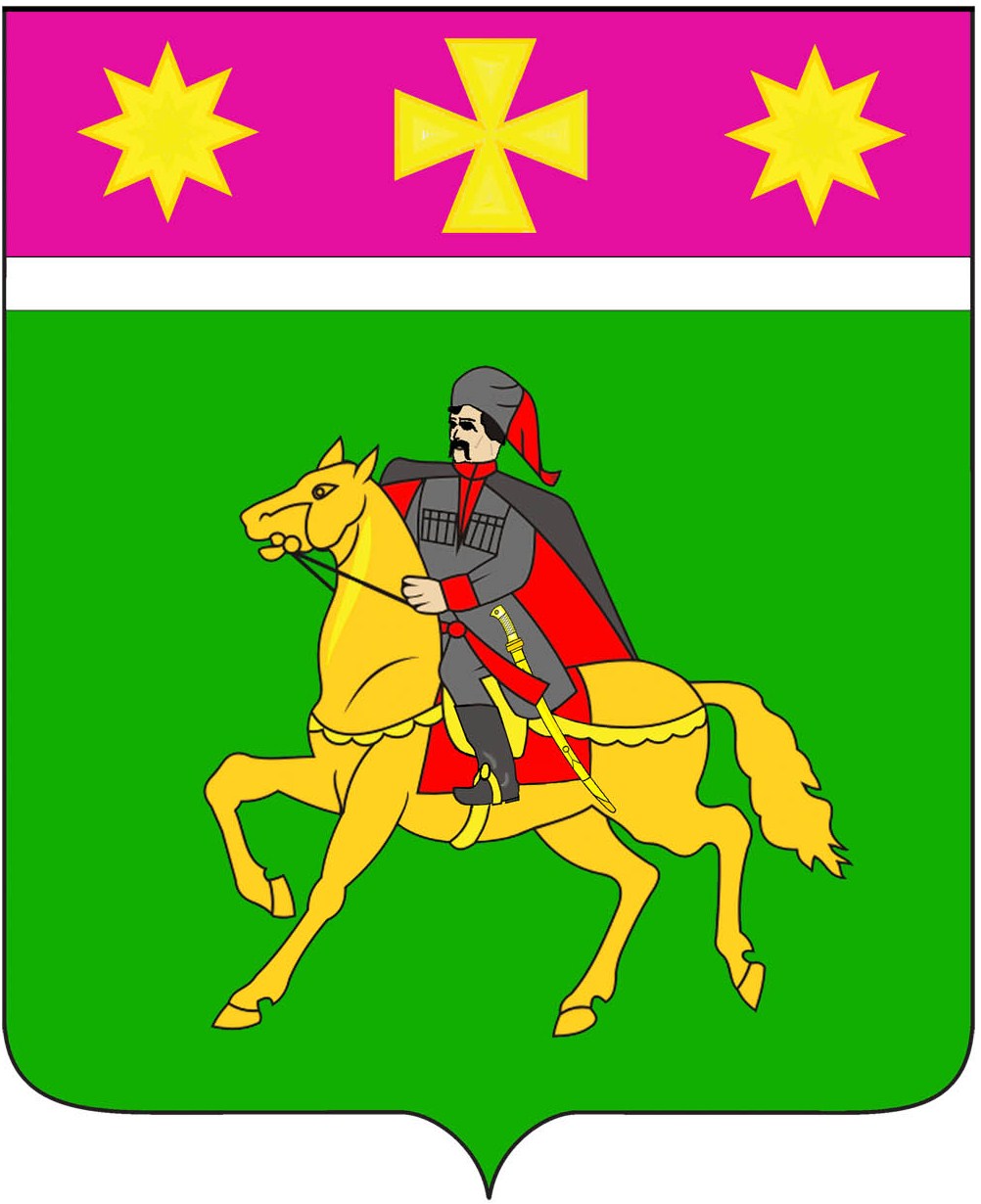 АДМИНИСТРАЦИЯПОЛТАВСКОГО СЕЛЬСКОГО ПОСЕЛЕНИЯКРАСНОАРМЕЙСКОГО РАЙОНА	П О С Т А Н О В Л Е Н И Е	ПРОЕКТот ___________                                                                                            № ______станица ПолтавскаяОб утверждении административного регламента предоставления администрацией Полтавского сельского поселения Красноармейского районамуниципальной услуги «Предоставление земельных участков, находящихся в муниципальной собственности, гражданам для индивидуального жилищного строительства, ведения личного подсобного хозяйства в границах населенного пункта, садоводства, дачного хозяйства, гражданам и крестьянским (фермерским) хозяйствам для осуществления  крестьянским (фермерским) хозяйством его деятельности»В соответствии с Федеральным законом от 27 июля 2010 года № 210-ФЗ «Об организации предоставления государственных и муниципальных услуг»,  постановлением администрации Полтавского сельского поселения Красноармейского района от  8 августа 2014 года № 624 «Об утверждении Порядка разработки и утверждения административных регламентов исполнения муниципальных функций и предоставления муниципальных услуг администрацией Полтавского сельского поселения Красноармейского района»,  администрация Полтавского сельского поселения п о с т а н о в л я е т:1. Утвердить административный регламент исполнения муниципальной функции «Предоставление земельных участков, находящихся в муниципальной собственности, гражданам для индивидуального жилищного строительства, ведения личного подсобного хозяйства в границах населенного пункта, садоводства, дачного хозяйства, гражданам и крестьянским (фермерским) хозяйствам для осуществления крестьянским (фермерским) хозяйством его деятельности» (Приложение).2. Постановление администрации Полтавского сельского поселения от 8 сентября 2015 года № 780 «Предоставление земельных участков, находящихся в муниципальной собственности, гражданам для индивидуального жилищного строительства, ведения личного подсобного хозяйства в границах населенного пункта, садоводства, дачного хозяйства, гражданам и крестьянским (фермерским) хозяйствам для осуществления крестьянским (фермерским) хозяйством его деятельности» считать утратившим силу.3. Постановление вступает в силу со дня его обнародования.ГлаваПолтавского сельского поселения Красноармейского района                                                          В.А. ПобожийАДМИНИСТРАТИВНЫЙ РЕГЛАМЕНТпредоставления администрацией Полтавского сельского поселения Красноармейского района муниципальной услуги «Предоставление земельных участков, находящихся в муниципальной собственности, гражданам для индивидуального жилищного строительства, ведения личного подсобного хозяйства в границах населенного пункта, садоводства, дачного хозяйства, гражданам и крестьянским (фермерским) хозяйствам для осуществления крестьянским (фермерским) хозяйством его деятельности»Раздел I. ОБЩИЕ ПОЛОЖЕНИЯПодраздел 1.1. ПРЕДМЕТ РЕГУЛИРОВАНИЯ АДМИНИСТРАТИВНОГО РЕГЛАМЕНТААдминистративный регламент предоставления администрацией Полтавского сельского поселения Красноармейского района муниципальной услуги «Предоставление земельных участков, находящихся в муниципальной собственности, гражданам для индивидуального жилищного строительства, ведения личного подсобного хозяйства в границах населенного пункта, садоводства, дачного хозяйства, гражданам и крестьянским (фермерским) хозяйствам для осуществления  крестьянским (фермерским) хозяйством его деятельности»(далее – Регламент) определяет стандарты, сроки и последовательность административных процедур (действий) по предоставлению администрацией Полтавского сельского поселения Красноармейского района муниципальной услуги «Предоставление земельных участков, находящихся в муниципальной собственности, гражданам для индивидуального жилищного строительства, ведения личного подсобного хозяйства в границах населенного пункта, садоводства, дачного хозяйства, гражданам и крестьянским (фермерским) хозяйствам для осуществления  крестьянским (фермерским) хозяйством его деятельности»(далее – муниципальная услуга).Подраздел1.2. КРУГ ЗАЯВИТЕЛЕЙ1.2.1. Заявителями на получение муниципальной услуги (далее – заявители) являются граждане и крестьянские (фермерские) хозяйства.От имени заявителя с заявлением о предоставлении муниципальной услуги вправе обратиться их представители, наделенные соответствующими полномочиями.Подраздел1.3. ТРЕБОВАНИЯ К ПОРЯДКУ ИНФОРМИРОВАНИЯО ПРЕДОСТАВЛЕНИИМУНИЦИПАЛЬНОЙ УСЛУГИ1.3.1.  В предоставлении муниципальной услуги участвуют: администрация Полтавского сельского поселения Красноармейского района (далее – администрация), многофункциональные центры предоставления государственных и муниципальных услуг Краснодарского края (далее –МФЦ).1.3.2. Информирование о предоставлении муниципальной услуги осуществляется:1.3.2.1. В МФЦ:при личном обращении;посредством интернет-сайта – http://krasnarm.e-mfc.ru/– «Online-консультант», «Электронный консультант», «Виртуальная приемная».1.3.2.2. В администрации:в устной форме при личном обращении;с использованием телефонной связи;по письменным обращениям.1.3.2.3. Посредством размещения информации на официальном интернет-портале администрации Полтавского сельского поселения Красноармейского района, адрес официального сайта http:// www.poltavadm.ru.1.3.2.4. Посредством размещения информации на едином портале государственных и муниципальных услуг (www.gosuslugi.ru) и (или) региональном портале государственных и муниципальных услуг Краснодарского края (www.pgu.krasnodar.ru) в информационно-телекоммуникационной сети «Интернет» (далее – Портал).1.3.2.5. Посредством размещения информационных стендов в МФЦ и уполномоченном органе.1.3.2.6. Посредством телефонной связи Call-центра (горячая линия):(8(86165)96-2-46).1.3.3. Консультирование по вопросам предоставления муниципальной услуги осуществляется бесплатно.Специалист, осуществляющий консультирование (посредством телефона или лично) по вопросам предоставления муниципальной услуги, должен корректно и внимательно относиться к заявителям.При консультировании по телефону специалист должен назвать свою фамилию, имя и отчество, должность, а затем в вежливой форме четко и подробно проинформировать обратившегося по интересующим его вопросам.Если специалист не может ответить на вопрос самостоятельно, либо подготовка ответа требует продолжительного времени, он может предложить обратившемуся обратиться письменно, либо назначить другое удобное для заинтересованного лица время для получения информации.Рекомендуемое время для телефонного разговора – не более 10 минут, личного устного информирования – не более 20 минут.Индивидуальное письменное информирование (по электронной почте) осуществляется путем направления электронного письма на адрес электронной почты заявителя и должно содержать четкий ответ на поставленные вопросы.1.3.4. Информационные стенды, размещенные в МФЦ и администрации, должны содержать:режим работы, адреса МФЦ, администрации;адрес официального интернет-портала администрации Полтавского сельского поселения Красноармейского района, адрес электронной почты администрации;почтовые адреса, телефоны, фамилии руководителей МФЦ и администрации;порядок получения консультаций о предоставлении муниципальной услуги;порядок и сроки предоставления муниципальной услуги;образцы заявлений о предоставлении муниципальной услуги и образцы заполнения таких заявлений;перечень документов, необходимых для предоставления муниципальной услуги;основания для отказа в приеме документов о предоставлении муниципальной услуги, в предоставлении муниципальной услуги;досудебный (внесудебный) порядок обжалования решений и действий (бездействия) администрации, а также должностных лиц и муниципальных служащих;иную информацию, необходимую для получения муниципальной услуги.Такая же информация размещается на официальном интернет-портале администрации Полтавского сельского поселения Красноармейского района и на сайтах МФЦ.1.3.5. Информация о местонахождении и графике работы, справочных телефонах администрации, МФЦ:1.3.5.1. Уполномоченный орган расположен по адресу:353800, Краснодарский край, Красноармейский район, станица Полтавская, ул. Красная, 120, электронный адрес: poltadm@list.ru.Справочные телефоны уполномоченного органа: (86165)3-38-42, (86165)3-23-25.График работы уполномоченного органа (пример): понедельник – четверг с 08.00 до 16.00, перерыв с 12.00 до 13.00, пятница не приемный день, перерыв с 12.00 до 13.00, суббота и воскресенье – выходные.Адрес сайта - http://www.poltavadm.ru.1.3.5.2. Информация о местонахождении и графике работы, справочных телефонах, официальных сайта МФЦ приведены в приложении № 4к Регламенту.В случае изменения указанных графиков, а также контактных телефонов и электронных адресов в Регламент вносятся соответствующие изменения, информация об изменении размещается в установленном порядке на официальном интернет-портале администрации Полтавского сельского поселения Красноармейского района, а также на Портале.Раздел II. СТАНДАРТ ПРЕДОСТАВЛЕНИЯ МУНИЦИПАЛЬНОЙ УСЛУГИПодраздел2.1. НАИМЕНОВАНИЕ МУНИЦИПАЛЬНОЙ УСЛУГИНаименование муниципальной услуги – муниципальная услуга 
«Предоставление земельных участков, находящихся в муниципальной собственности, гражданам для индивидуального жилищного строительства, ведения личного подсобного хозяйства в границах населенного пункта, садоводства, дачного хозяйства, гражданам и крестьянским (фермерским) хозяйствам для осуществления  крестьянским (фермерским) хозяйством его деятельности».Подраздел 2.2. НАИМЕНОВАНИЕ ОРГАНА МЕСТНОГО 
САМОУПРАВЛЕНИЯ,ПРЕДОСТАВЛЯЮЩЕГО МУНИЦИПАЛЬНУЮ УСЛУГУ2.2.1. Предоставление муниципальной услуги осуществляется администрацией Полтавского сельского поселения Красноармейского района.2.2.2. В предоставлении муниципальной услуги также участвует МФЦ.2.2.3. В процессе предоставления муниципальной услуги администрация взаимодействует с:Межмуниципальным отделом по Калининскому и Красноармейскому районам  Управления Росреестра по Краснодарскому краю;Красноармейский отдел филиала Федерального государственного бюджетного учреждения «Федеральная кадастровая палата Федеральной службы государственной регистрации, кадастра и картографии» по Краснодарскому краю;Межрайонная ИФНС России № 11 по Краснодарскому краю.2.2.4. От заявителя запрещено требовать осуществления действий, в том числе согласований, необходимых для получения муниципальной услуги и связанных с обращением в иные органы местного самоуправления, государственные органы, организации, за исключением получения услуг, включенных в перечень услуг, которые являются необходимыми и обязательными для предоставления муниципальных услуг, утвержденный решением от 28.04.2016г. №25/6 "Об утверждении перечня услуг, которые являются необходимыми и обязательными для предоставления администрацией Полтавского сельского поселения Красноармейского района муниципальных услуг и порядка определения размера платы за оказание данных услуг".Подраздел 2.3. ОПИСАНИЕ РЕЗУЛЬТАТАПРЕДОСТАВЛЕНИЯ МУНИЦИПАЛЬНОЙ УСЛУГИРезультатом предоставления муниципальной услуги являются:договор купли-продажи или договор аренды земельного участка (если не требуется образование или уточнение границ испрашиваемого земельного участка);отказ в предоставлении в собственность или аренду земельного участка;решение о предварительном согласовании предоставления земельного участка (если требуется образование или уточнение границ испрашиваемого земельного участка);отказ в предварительном согласовании предоставления земельного участка.Подраздел 2.4. СРОК ПРЕДОСТАВЛЕНИЯ МУНИЦИПАЛЬНОЙ УСЛУГИ, В ТОМ ЧИСЛЕ С УЧЕТОМ НЕОБХОДИМОСТИ ОБРАЩЕНИЯ В ОРГАНИЗАЦИИ, УЧАСТВУЮЩИЕ В ПРЕДОСТАВЛЕНИИ МУНИЦИПАЛЬНОЙ УСЛУГИ, СРОК ПРИОСТАНОВЛЕНИЯ ПРЕДОСТАВЛЕНИЯ МУНИЦИПАЛЬНОЙ УСЛУГИ, СРОК ВЫДАЧИ ДОКУМЕНТОВ, ЯВЛЯЮЩИХСЯ РЕЗУЛЬТАТОМ ПРЕДОСТАВЛЕНИЯ МУНИЦИПАЛЬНОЙ УСЛУГИ2.4.1. Срок предоставления муниципальной услуги: не более 67дней со дня принятия заявления и прилагаемых к нему документов.2.4.2. Срок приостановления предоставления муниципальной услуги законодательством не предусмотрен.Подраздел 2.5. ПЕРЕЧЕНЬ НОРМАТИВНЫХ ПРАВОВЫХ АКТОВ, 
РЕГУЛИРУЮЩИХ ОТНОШЕНИЯ, ВОЗНИКАЮЩИЕ В СВЯЗИ С 
ПРЕДОСТАВЛЕНИЕМ МУНИЦИПАЛЬНОЙ УСЛУГИПредоставление администрацией Полтавского сельского поселения Красноармейского района муниципальной услуги осуществляется в соответствии со следующими нормативными правовыми 
актами:Конституцией Российской Федерации, принята на всенародном голосовании 12 декабря 1993 года (текст опубликован в газете «Российская газета» от 25 декабря 1993 года № 237);Земельным кодексом Российской Федерации от 25 октября 2001 года N 136-ФЗ (текст опубликован в газете «Российская газета» от 30 октября 2001 года № 211-212, газете «Парламентская газета» от 30 октября 2001 года № 204-205, Собрании законодательства Российской Федерации от 29 октября 2001 года № 44 ст. 4147);Федеральным законом от 25 октября 2001 года № 137-ФЗ «О введении в действие Земельного кодекса Российской Федерации» (текст опубликован в газете «Российская газета» от 30 октября 2001 года № 211-212, газете «Парламентская газета» от 30 октября 2001 года № 204-205, Собрании законодательства Российской Федерации от 29 октября 2001 года № 44 ст. 4148);Федеральным законом от 7 июля 2003 года № 112-ФЗ «О личном подсобном хозяйстве» (текст опубликован в газете «Парламентская газета» от 10 июля 2003 года № 124 – 125, газете «Российская газета» от 10 июля 2003 года № 135,Собрании законодательства Российской Федерации от 14 июля 2003 года № 28);Федеральным законом от 27 июля 2010 года № 210-ФЗ «Об организации предоставления государственных и муниципальных услуг» (текст опубликован в газете «Российская газета» от 30 июля 2010 года № 168, Собрании законодательства Российской Федерации от 2 августа 2010 года № 31 ст. 4179);Федеральным законом от 6 октября 2003 года № 131-ФЗ «Об общих принципах организации местного самоуправления в Российской Федерации» (текст опубликован в газете «Российская газета» от 8 октября 2003 года № 202, газете «Парламентская газета» от 8 октября 2003 года № 186, Собрании законодательства Российской Федерации от 6 октября 2003 года № 40 ст. 3822);Федеральным законом от 24 июля 2007 года № 221-ФЗ «О государственном кадастре недвижимости» (текст опубликован в газете «Российская газета» от 1 августа 2007 года № 165, газете «Парламентская газета» от 9 августа 2007 года № 99-101, Собрании законодательства Российской Федерации от 30 июля 2007 года № 31 ст. 4017);Приказ Министерства экономического развития Российской Федерации  от 12 января 2015 года № 1 «Об утверждении перечня документов, подтверждающих право заявителя на приобретение земельного участка без проведения торгов» (текст опубликован на официальном интернет-портале правовой информации http://www.pravo.gov.ru 28 февраля 2015 года);Законом Краснодарского края от 5 ноября 2002 года № 532-КЗ «Об основах регулирования земельных отношений в Краснодарском крае» (текст опубликован в газете «Кубанские новости» от 14 ноября 2002 года № 240, Информационном бюллетене Законодательного Собрания Краснодарского края от 18 ноября 2002 года № 40 (70);Уставом муниципального образования Полтавское сельское поселениеКрасноармейского района, утвержденного решением Совета Полтавского сельского поселения Красноармейского района от 10 марта 2016 года № 23/1 «О принятии устава Полтавского сельского поселения Красноармейского района».Подраздел 2.6. ИСЧЕРПЫВАЮЩИЙ ПЕРЕЧЕНЬ ДОКУМЕНТОВ, НЕОБХОДИМЫХ В СООТВЕТСТВИИ С НОРМАТИВНЫМИ ПРАВОВЫМИ АКТАМИ ДЛЯ ПРЕДОСТАВЛЕНИЯ МУНИЦИПАЛЬНОЙ УСЛУГИ И УСЛУГ, КОТОРЫЕ ЯВЛЯЮТСЯ НЕОБХОДИМЫМИ И ОБЯЗАТЕЛЬНЫМИ ДЛЯ ПРЕДОСТАВЛЕНИЯ МУНИЦИПАЛЬНОЙ УСЛУГИ, ПОДЛЕЖАЩИХ ПРЕДСТАВЛЕНИЮ ЗАЯВИТЕЛЕМ, СПОСОБЫ ИХ ПОЛУЧЕНИЯ ЗАЯВИТЕЛЕМ, В ТОМ ЧИСЛЕ В ЭЛЕКТРОННОЙ ФОРМЕ, ПОРЯДОК ИХ ПРЕДСТАВЛЕНИЯ2.6.1. Для получения муниципальной услуги заявителем представляются следующие документы:2.6.1.1. В случае подачи заявления о предоставлении земельного участка:1) Заявление о предоставлении земельного участка (по форме согласно приложению № 1 к Регламенту).В заявлении указывается:фамилия, имя, отчество, место жительства заявителя и реквизиты документа, удостоверяющего личность заявителя (для гражданина);наименование и место нахождения заявителя (для крестьянского (фермерского) хозяйства), а также государственный регистрационный номер записи о государственной регистрации крестьянского (фермерского) хозяйства в Едином государственном реестре юридических лиц, идентификационный номер налогоплательщика;кадастровый номер испрашиваемого земельного участка;вид права, на котором заявитель желает приобрести земельный участок, если предоставление земельного участка указанному заявителю допускается на нескольких видах прав;цель использования земельного участка;реквизиты решения об утверждении документа территориального планирования и (или) проекта планировки территории в случае, если земельный участок предоставляется для размещения объектов, предусмотренных этим документом и (или) этим проектом;реквизиты решения о предварительном согласовании предоставления земельного участка в случае, если испрашиваемый земельный участок образовывался или его границы уточнялись на основании данного решения;почтовый адрес и (или) адрес электронной почты для связи с заявителем.2) Документ, подтверждающий полномочия представителя заявителя, в случае, если с заявлением о предоставлении земельного участка обращается представитель заявителя;3) Копия документа, удостоверяющего личность заявителя, являющегося физическим лицом, либо личность представителя физического или крестьянского (фермерского) хозяйства.2.6.1.2. В случае подачи заявления о предварительном согласовании предоставления земельного участка:1) Заявление о предварительном согласовании предоставления земельного участка (по форме согласно приложению № 2 к Регламенту).В заявлении указывается:фамилия, имя и (при наличии) отчество, место жительства заявителя, реквизиты документа, удостоверяющего личность заявителя (для гражданина);наименование и место нахождения заявителя (для крестьянского (фермерского) хозяйства), а также государственный регистрационный номер записи о государственной регистрации крестьянского (фермерского) хозяйства в Едином государственном реестре юридических лиц и идентификационный номер налогоплательщика;кадастровый номер земельного участка, заявление о предварительном согласовании предоставления которого подано, в случае, если границы такого земельного участка подлежат уточнению в соответствии с Федеральным законом«О государственном кадастре недвижимости»;реквизиты решения об утверждении проекта межевания территории, если образование испрашиваемого земельного участка предусмотрено указанным проектом;кадастровый номер земельного участка или кадастровые номера земельных участков, из которых в соответствии с проектом межевания территории, со схемой расположения земельного участка или с проектной документацией о местоположении, границах, площади и об иных количественных и качественных характеристиках лесных участков предусмотрено образование испрашиваемого земельного участка, в случае, если сведения о таких земельных участках внесены в государственный кадастр недвижимости;вид права, на котором заявитель желает приобрести земельный участок, если предоставление земельного участка возможно на нескольких видах прав;цель использования земельного участка;реквизиты решения об утверждении документа территориального планирования и (или) проекта планировки территории в случае, если земельный участок предоставляется для размещения объектов, предусмотренных указанными документом и (или) проектом;почтовый адрес и (или) адрес электронной почты для связи с заявителем.2) Копия документа, удостоверяющего личность заявителя, являющегося физическим лицом, либо личность представителя физического или крестьянского (фермерского) хозяйства;3) Схема расположения земельного участка в случае, если испрашиваемый земельный участок предстоит образовать и отсутствует проект межевания территории, в границах которой предстоит образовать такой земельный участок;4) Проектная документация о местоположении, границах, площади и об иных количественных и качественных характеристиках лесных участков в случае, если подано заявление о предварительном согласовании предоставления лесного участка;5) Документ, подтверждающий полномочия представителя заявителя, в случае, если с заявлением о предварительном согласовании предоставления земельного участка обращается представитель заявителя.2.6.2. В случае представления заявителем документов, предусмотренных пунктами 1 – 7, 9, 10, 14, 17 и 18 части 6 статьи 7 Федерального закона от 27 июля 2010 года № 210-ФЗ «Об организации предоставления государственных и муниципальных услуг», сотрудник администрации или МФЦ осуществляет их бесплатное копирование, сличает представленные заявителем экземпляры оригиналов и копий документов (в том числе нотариально удостоверенные) друг с другом, после чего оригиналы возвращаются заявителю. Копии иных документов представляются заявителем самостоятельно.Если представленные копии документов нотариально не заверены, сличив копии документов с их подлинными экземплярами, сотрудник администрации или МФЦ заверяет своей подписью с указанием фамилии и инициалов и ставит штамп «копия верна».Подраздел 2.7. ИСЧЕРПЫВАЮЩИЙ ПЕРЕЧЕНЬ ДОКУМЕНТОВ, НЕОБХОДИМЫХ В СООТВЕТСТВИИС НОРМАТИВНЫМИ ПРАВОВЫМИ АКТАМИ ДЛЯ ПРЕДОСТАВЛЕНИЯ МУНИЦИПАЛЬНОЙ УСЛУГИ, КОТОРЫЕ НАХОДЯТСЯ ВРАСПОРЯЖЕНИИ ГОСУДАРСТВЕННЫХ ОРГАНОВ, ОРГАНОВ МЕСТНОГО САМОУПРАВЛЕНИЯ МУНИЦИПАЛЬНЫХ ОБРАЗОВАНИЙ КРАСНОДАРСКОГО КРАЯ И ИНЫХ ОРГАНОВ, УЧАСТВУЮЩИХ В ПРЕДОСТАВЛЕНИИ ГОСУДАРСТВЕННЫХ ИЛИ МУНИЦИПАЛЬНЫХ УСЛУГ, И КОТОРЫЕ ЗАЯВИТЕЛЬ ВПРАВЕ ПРЕДСТАВИТЬ, А ТАКЖЕ СПОСОБЫ ИХ ПОЛУЧЕНИЯ ЗАЯВИТЕЛЯМИ, В ТОМ ЧИСЛЕ В ЭЛЕКТРОННОЙ ФОРМЕ, ПОРЯДОК ИХ ПРЕДСТАВЛЕНИЯ2.7.1. Документы, необходимые для предоставления муниципальной услуги, находящиеся в распоряжении государственных органов, органов местного самоуправления муниципальных образований Краснодарского края и иных органов, участвующих в предоставлении государственных или муниципальных услуг, и которые заявитель вправе представить:1) Выписка из Единого государственного реестра прав на недвижимое имущество и сделок с ним (далее - ЕГРП) о правах на здание, строение, сооружение, находящиеся на приобретаемом земельном участке, или уведомление об отсутствии в ЕГРП запрашиваемых сведений о зарегистрированных правах на указанные здание, строение, сооружение.2) Выписка из ЕГРП о правах на приобретаемый земельный участок или уведомление об отсутствии в ЕГРП запрашиваемых сведений о зарегистрированных правах на указанный земельный участок.3)Кадастровый паспорт земельного участка либо кадастровая выписка о земельном участке.4) Выписка из Единого государственного реестра индивидуальных предпринимателей в случае, если заявителем является индивидуальный предприниматель.5)Решение о предварительном согласовании предоставления земельного участка.Подраздел 2.8. УКАЗАНИЕ НА ЗАПРЕТ ТРЕБОВАТЬ ОТ ЗАЯВИТЕЛЯОт заявителя запрещено требовать представления документов и информации или осуществления действий, которые не предусмотрены нормативными правовыми актами, регулирующими отношения, возникшие в связи с предоставлением муниципальной услуги, а также представления документов и информации, которые в соответствии с нормативными правовыми актами Российской Федерации, нормативными правовыми актами Краснодарского края и администрации Полтавского сельского поселения Красноармейского района находятся в распоряжении иных органов местного самоуправления, государственных органах, организациях, участвующих в предоставлении муниципальных услуг, за исключением документов, указанных в части 6 статьи 7 Федерального закона от 27 июля 2010 года № 210-ФЗ «Об организации предоставления государственных и муниципальных услуг».Подраздел 2.9. ИСЧЕРПЫВАЮЩИЙ ПЕРЕЧЕНЬ ОСНОВАНИЙ ДЛЯ ОТКАЗА В ПРИЕМЕ ДОКУМЕНТОВ, НЕОБХОДИМЫХ ДЛЯПРЕДОСТАВЛЕНИЯ МУНИЦИПАЛЬНОЙ УСЛУГИ2.9.1. Основанием для отказа в приеме документов, необходимых для предоставления муниципальной услуги, является:представление заявителем документов, оформленных не в соответствии с установленным порядком (наличие исправлений, серьезных повреждений, не позволяющих однозначно истолковать их содержание, отсутствие обратного адреса, отсутствие подписи, печати (при наличии);несоблюдение установленных условий признания действительности усиленной квалифицированной подписи согласно пункту 9 постановления Правительства Российской Федерации от 25 августа 2012 года № 852 «Об утверждении Правил использования усиленной квалифицированной электронной подписи при обращении за получением государственных и муниципальных услуг и о внесении изменения в Правила разработки и утверждения административных регламентов предоставления государственных услуг».2.9.2. О наличии основания для отказа в приеме документов заявителя информирует работник администрации либо МФЦ, ответственный за прием документов, объясняет заявителю содержание выявленных недостатков в представленных документах и предлагает принять меры по их устранению.Заявитель вправе отозвать свое заявление на любой стадии рассмотрения, согласования или подготовки документа уполномоченным органом, обратившись с соответствующим заявлением в уполномоченный орган либо МФЦ.Не может быть отказано заявителю в приеме дополнительных документов при наличии намерения их сдать.Подраздел 2.10. ИСЧЕРПЫВАЮЩИЙ ПЕРЕЧЕНЬ ОСНОВАНИЙ ДЛЯ ПРИОСТАНОВЛЕНИЯ ИЛИ ОТКАЗА В ПРЕДОСТАВЛЕНИИМУНИЦИПАЛЬНОЙ УСЛУГИ2.10.1. Оснований для приостановления предоставления муниципальной услуги законодательством Российской Федерации не предусмотрено.2.10.2. Основания для отказа в предоставлении муниципальной услуги:1) С заявлением о предоставлении земельного участка обратилось лицо, которое в соответствии с земельным законодательством не имеет права на приобретение земельного участка без проведения торгов.2) Указанный в заявлении о предоставлении земельного участка земельный участок предоставлен на праве постоянного (бессрочного) пользования, безвозмездного пользования, пожизненного наследуемого владения или аренды, за исключением случаев, если с заявлением о предоставлении земельного участка обратился обладатель данных прав или подано заявление о предоставлении земельного участка в соответствии с подпунктом 10 пункта 2 статьи 39.10 Земельного кодекса Российской Федерации.3) На указанном в заявлении о предоставлении земельного участка земельном участке расположены здание, сооружение, объект незавершенного строительства, принадлежащие гражданам или юридическим лицам, за исключением случаев, если сооружение (в том числе сооружение, строительство которого не завершено) размещается на земельном участке на условиях сервитута или на земельном участке размещен объект, предусмотренный пунктом 3 статьи 39.36 Земельного кодекса Российской Федерации, и это не препятствует использованию земельного участка в соответствии с его разрешенным использованием либо с заявлением о предоставлении земельного участка обратился собственник этих здания, сооружения, помещений в них, этого объекта незавершенного строительства.4) На указанном в заявлении о предоставлении земельного участка земельном участке расположены здание, сооружение, объект незавершенного строительства, находящиеся в муниципальной собственности, за исключением случаев, если сооружение (в том числе сооружение, строительство которого не завершено) размещается на земельном участке на условиях сервитута или с заявлением о предоставлении земельного участка обратился правообладатель этих зданий, сооружений, помещений в них, этого объекта незавершенного строительства.5) Указанный в заявлении о предоставлении земельного участка земельный участок является изъятым из оборота или ограниченным в обороте и его предоставление не допускается на праве, указанном в заявлении о предоставлении земельного участка.6) Указанный в заявлении о предоставлении земельного участка земельный участок является зарезервированным для государственных или муниципальных нужд в случае, если заявитель обратился с заявлением о предоставлении земельного участка в собственность, постоянное (бессрочное) пользование или с заявлением о предоставлении земельного участка в аренду, безвозмездное пользование на срок, превышающий срок действия решения о резервировании земельного участка, за исключением случая предоставления земельного участка для целей резервирования.7) Указанный в заявлении о предоставлении земельного участка земельный участок расположен в границах территории, в отношении которой с другим лицом заключен договор о развитии застроенной территории, за исключением случаев, если с заявлением о предоставлении земельного участка обратился собственник здания, сооружения, помещений в них, объекта незавершенного строительства, расположенных на таком земельном участке, или правообладатель такого земельного участка.8) Указанный в заявлении о предоставлении земельного участка земельный участок расположен в границах территории, в отношении которой с другим лицом заключен договор о развитии застроенной территории, или земельный участок образован из земельного участка, в отношении которого с другим лицом заключен договор о комплексном освоении территории, за исключением случаев, если такой земельный участок предназначен для размещения объектов федерального значения, объектов регионального значения или объектов местного значения и с заявлением о предоставлении такого земельного участка обратилось лицо, уполномоченное на строительство указанных объектов.9) Указанный в заявлении о предоставлении земельного участка земельный участок образован из земельного участка, в отношении которого заключен договор о комплексном освоении территории или договор о развитии застроенной территории, и в соответствии с утвержденной документацией по планировке территории предназначен для размещения объектов федерального значения, объектов регионального значения или объектов местного значения, за исключением случаев, если с заявлением о предоставлении в аренду земельного участка обратилось лицо, с которым заключен договор о комплексном освоении территории или договор о развитии застроенной территории, предусматривающие обязательство данного лица по строительству указанных объектов.10) Указанный в заявлении о предоставлении земельного участка земельный участок является предметом аукциона, извещение о проведении которого размещено в соответствии с пунктом 19 статьи 39.11 Земельного кодекса Российской Федерации.11) В отношении земельного участка, указанного в заявлении о его предоставлении, поступило предусмотренное Земельным кодексом Российской Федерации заявление о проведении аукциона по его продаже или аукциона на право заключения договора его аренды при условии, что такой земельный участок образован в соответствии с подпунктом 4 пункта 4 статьи 39.11 Земельного кодекса Российской Федерации и уполномоченным органом не принято решение об отказе в проведении этого аукциона по основаниям, предусмотренным пунктом 8 статьи 39.11 Земельного кодекса Российской Федерации.12) В отношении земельного участка, указанного в заявлении о его предоставлении, опубликовано и размещено в соответствии с подпунктом 1 пункта 1 статьи 39.18 Земельного кодекса Российской Федерации извещение о предоставлении земельного участка для индивидуального жилищного строительства, ведения личного подсобного хозяйства, садоводства, дачного хозяйства или осуществления крестьянским (фермерским) хозяйством его деятельности.13) Разрешенное использование земельного участка не соответствует целям использования такого земельного участка, указанным в заявлении о предоставлении земельного участка, за исключением случаев размещения линейного объекта в соответствии с утвержденным проектом планировки территории.14) Указанный в заявлении о предоставлении земельного участка земельный участок в соответствии с утвержденными документами территориального планирования и (или) документацией по планировке территории предназначен для размещения объектов федерального значения, объектов регионального значения или объектов местного значения и с заявлением о предоставлении земельного участка обратилось лицо, не уполномоченное на строительство этих объектов.15) Указанный в заявлении о предоставлении земельного участка земельный участок предназначен для размещения здания, сооружения в соответствии с государственной программой Российской Федерации, государственной программой субъекта Российской Федерации и с заявлением о предоставлении земельного участка обратилось лицо, не уполномоченное на строительство этих здания, сооружения.16) Предоставление земельного участка на заявленном виде прав не допускается.17) В отношении земельного участка, указанного в заявлении о его предоставлении, не установлен вид разрешенного использования.18) Указанный в заявлении о предоставлении земельного участка земельный участок не отнесен к определенной категории земель.19) В отношении земельного участка, указанного в заявлении о его предоставлении, принято решение о предварительном согласовании его предоставления, срок действия которого не истек, и с заявлением о предоставлении земельного участка обратилось иное не указанное в этом решении лицо.20) Указанный в заявлении о предоставлении земельного участка земельный участок изъят для государственных или муниципальных нужд и указанная в заявлении цель предоставления такого земельного участка не соответствует целям, для которых такой земельный участок был изъят, за исключением земельных участков, изъятых для государственных или муниципальных нужд в связи с признанием многоквартирного дома, который расположен на таком земельном участке, аварийным и подлежащим сносу или реконструкции.21) Границы земельного участка, указанного в заявлении о его предоставлении, подлежат уточнению в соответствии с Федеральным законом «О государственном кадастре недвижимости».22) Площадь земельного участка, указанного в заявлении о его предоставлении, превышает его площадь, указанную в схеме расположения земельного участка, проекте межевания территории или в проектной документации о местоположении, границах, площади и об иных количественных и качественных характеристиках лесных участков, в соответствии с которыми такой земельный участок образован, более чем на десять процентов.23) Схема расположения земельного участка, приложенная к заявлению о предварительном согласовании предоставления земельного участка, не может быть утверждена по основаниям, указанным в пункте 16 статьи 11.10 Земельного кодекса Российской Федерации.24) Земельный участок, который предстоит образовать, не может быть предоставлен заявителю по основаниям, указанным в подпунктах 1 - 13, 15 - 19, 22 и 23 статьи 39.16Земельного кодекса Российской Федерации.25) Земельный участок, границы которого подлежат уточнению в соответствии с Федеральным законом «О государственном кадастре недвижимости», не может быть предоставлен заявителю по основаниям, указанным в подпунктах 1 - 23 статьи 39.16Земельного кодекса Российской Федерации.26) В случае поступления в течение тридцати дней со дня опубликования извещения заявлений иных граждан, крестьянских (фермерских) хозяйств о намерении участвовать в аукционе администрация  в недельный срок со дня поступления этих заявлений принимает решение:-об отказе в предоставлении земельного участка без проведения аукциона лицу, обратившемуся с заявлением о предоставлении земельного участка, и о проведении аукциона по продаже земельного участка или аукциона на право заключения договора аренды земельного участка для целей, указанных в заявлении о предоставлении земельного участка;-об отказе в предварительном согласовании предоставления земельного участка лицу, обратившемуся с заявлением о предварительном согласовании предоставления земельного участка. В этом случае администрация обеспечивает образование испрашиваемого земельного участка или уточнение его границ и принимает решение о проведении аукциона по продаже земельного участка или аукциона на право заключения договора аренды земельного участка для целей, указанных в заявлении о предварительном согласовании предоставления земельного участка.Отказ в предоставлении Муниципальной услуги не препятствует повторному обращению после устранения причины, послужившей основанием для отказа.Подраздел 2.11. ПЕРЕЧЕНЬ УСЛУГ, КОТОРЫЕ ЯВЛЯЮТСЯ НЕОБХОДИМЫМИ ИОБЯЗАТЕЛЬНЫМИ ДЛЯ ПРЕДОСТАВЛЕНИЯ МУНИЦИПАЛЬНОЙ УСЛУГИ, ВТОМ ЧИСЛЕ СВЕДЕНИЯ О ДОКУМЕНТЕ (ДОКУМЕНТАХ), ВЫДАВАЕМОМ (ВЫДАВАЕМЫХ) ОРГАНИЗАЦИЯМИ, УЧАСТВУЮЩИМИ В ПРЕДОСТАВЛЕНИИ МУНИЦИПАЛЬНОЙ УСЛУГИУслуг, которые являются необходимыми и обязательными для предоставления муниципальной услуги, законодательством Российской Федерации не предусмотрено.Подраздел 2.12. ПОРЯДОК, РАЗМЕР И ОСНОВАНИЯ ВЗИМАНИЯ ГОСУДАРСТВЕННОЙ ПОШЛИНЫ ИЛИ ИНОЙ ПЛАТЫ, ВЗИМАЕМОЙ ЗА ПРЕДОСТАВЛЕНИЕ МУНИЦИПАЛЬНОЙ УСЛУГИГосударственная пошлина или иная плата за предоставление муниципальной услуги не взимается. Предоставление муниципальной услуги осуществляется бесплатно.Подраздел 2.13. ПОРЯДОК, РАЗМЕР И ОСНОВАНИЯ ВЗИМАНИЯ ПЛАТЫ ЗА ПРЕДОСТАВЛЕНИЕ УСЛУГ, КОТОРЫЕ ЯВЛЯЮТСЯ НЕОБХОДИМЫМИ И ОБЯЗАТЕЛЬНЫМИ ДЛЯ ПРЕДОСТАВЛЕНИЯ МУНИЦИПАЛЬНОЙ УСЛУГИ, ВКЛЮЧАЯ ИНФОРМАЦИЮ О МЕТОДИКЕ РАСЧЕТА РАЗМЕРА ТАКОЙ ПЛАТЫВзимание платы за предоставление услуг, которые являются необходимыми и обязательными для предоставления муниципальной услуги не предусмотрено.Подраздел 2.14. МАКСИМАЛЬНЫЙ СРОК ОЖИДАНИЯ В ОЧЕРЕДИ ПРИ ПОДАЧЕ ЗАПРОСА О ПРЕДОСТАВЛЕНИИ МУНИЦИПАЛЬНОЙ УСЛУГИ, УСЛУГИ, ПРЕДОСТАВЛЯЕМОЙ ОРГАНИЗАЦИЕЙ, УЧАСТВУЮЩЕЙ В ПРЕДОСТАВЛЕНИИ МУНИЦИПАЛЬНОЙ УСЛУГИ, И ПРИ ПОЛУЧЕНИИ РЕЗУЛЬТАТА ПРЕДОСТАВЛЕНИЯ ТАКИХ УСЛУГСрок ожидания в очереди при подаче заявления о предоставлении муниципальной услуги и документов, указанных в подразделе 2.6 раздела II Регламента, а также при получении результата предоставления муниципальной услуги на личном приеме не должен превышать 15 минут.Подраздел 2.15. СРОК И ПОРЯДОК РЕГИСТРАЦИИ ЗАПРОСА ЗАЯВИТЕЛЯ О ПРЕДОСТАВЛЕНИИ МУНИЦИПАЛЬНОЙ УСЛУГИ И УСЛУГИ, ПРЕДОСТАВЛЯЕМОЙ ОРГАНИЗАЦИЕЙ, УЧАСТВУЮЩЕЙ В ПРЕДОСТАВЛЕНИИ МУНИЦИПАЛЬНОЙ УСЛУГИ, В ТОМ ЧИСЛЕ В ЭЛЕКТРОННОЙ ФОРМЕРегистрация заявления о предоставлении муниципальной услуги и (или) документов (содержащихся в них сведений), необходимых для предоставления муниципальной услуги,осуществляется в день их поступления.Регистрация заявления о предоставлении муниципальной услуги с документами, указанными в подразделе 2.6 раздела II Регламента, поступившими в выходной (нерабочий или праздничный) день, осуществляется в первый за ним рабочий день.Срок регистрации заявления о предоставлении муниципальной услуги и документов (содержащихся в них сведений), представленных заявителем, не может превышать двадцати минут. Подраздел 2.16. ТРЕБОВАНИЯ К ПОМЕЩЕНИЯМ, В КОТОРЫХ ПРЕДОСТАВЛЯЮТСЯ МУНИЦИПАЛЬНАЯ УСЛУГА, УСЛУГА,ПРЕДОСТАВЛЯЕМАЯ ОРГАНИЗАЦИЕЙ, УЧАСТВУЮЩЕЙ В ПРЕДОСТАВЛЕНИИ МУНИЦИПАЛЬНОЙ УСЛУГИ, К МЕСТУ ОЖИДАНИЯ И ПРИЕМА ЗАЯВИТЕЛЕЙ, РАЗМЕЩЕНИЮ И ОФОРМЛЕНИЮ ВИЗУАЛЬНОЙ, ТЕКСТОВОЙ И МУЛЬТИМЕДИЙНОЙ ИНФОРМАЦИИ О ПОРЯДКЕ ПРЕДОСТАВЛЕНИЯ ТАКИХ УСЛУГ, В ТОМ ЧИСЛЕ К ОБЕСПЕЧЕНИЮ ДОСТУПНОСТИ ДЛЯ ИНВАЛИДОВ УКАЗАННЫХ ОБЪЕКТОВ В СООТВЕТСТВИИ С ЗАКОНОДАТЕЛЬСТВОМ РОССИЙСКОЙ ФЕДЕРАЦИИ О СОЦИАЛЬНОЙ ЗАЩИТЕ ИНВАЛИДОВ2.16.1. Информация о графике (режиме) работыадминисрацииразмещается при входе в здание, в котором он осуществляет свою деятельность, на видном месте.Здание, в котором предоставляется муниципальная услуга, должно быть оборудовано отдельным входом для свободного доступа заявителей в помещение.Вход в здание должен быть оборудован информационной табличкой (вывеской), содержащей информацию об уполномоченном органе, осуществляющем предоставление муниципальной услуги, а также оборудован удобной лестницей с поручнями, пандусами для беспрепятственного передвижения граждан.Места предоставления муниципальной услуги оборудуются с учетом требований доступности для инвалидов в соответствии с действующим законодательством Российской Федерации о социальной защите инвалидов, в том числе обеспечиваются:условия для беспрепятственного доступа к объекту, на котором организовано предоставление услуг, к местам отдыха и предоставляемым услугам;возможность самостоятельного передвижения по территории объекта, на котором организовано предоставление услуг, входа в такой объект и выхода из него, посадки в транспортное средство и высадки из него, в том числе с использованием кресла-коляски;сопровождение инвалидов, имеющих стойкие расстройства функции зрения и самостоятельного передвижения, и оказание им помощи на объекте, на котором организовано предоставление услуг;надлежащее размещение оборудования и носителей информации, необходимых для обеспечения беспрепятственного доступа инвалидов к объекту и предоставляемым услугам с учетом ограничений их жизнедеятельности;дублирование необходимой для инвалидов звуковой и зрительной информации, а также надписей, знаков и иной текстовой и графической информации знаками, выполненными рельефно-точечным шрифтом Брайля, допуск сурдопереводчика и тифлосурдопереводчика;допуск на объект, на котором организовано предоставление услуг, собаки-проводника при наличии документа, подтверждающего ее специальное обучение и выдаваемого в порядке, установленном законодательством Российской Федерации;оказание работниками органа (учреждения), предоставляющего услуги населению, помощи инвалидам в преодолении барьеров, мешающих получению ими услуг наравне с другими органами.Помещения, в которых предоставляется муниципальная услуга, должны соответствовать санитарно-гигиеническим правилам и нормативам, правилам пожарной безопасности, безопасности труда. Помещения оборудуются системами кондиционирования (охлаждения и нагревания) и вентилирования воздуха, средствами оповещения о возникновении чрезвычайной ситуации. На видном месте располагаются схемы размещения средств пожаротушения и путей эвакуации людей. Предусматривается оборудование доступного места общественного пользования (туалет).Помещения МФЦ для работы с заявителями оборудуются электронной системой управления очередью, которая представляет собой комплекс программно-аппаратных средств, позволяющих оптимизировать управление очередями заявителей. Порядок использования электронной системы управления предусмотрен административными регламентамиМФЦ, утвержденными приказами директоровМФЦ.2.16.2. Прием документов вадминистрацииосуществляется в специально оборудованных помещениях или отведенных для этого кабинетах.2.16.3. Помещения, предназначенные для приема заявителей, оборудуются информационными стендами, содержащими сведения, указанные в подпункте 1.3.4Главы 3 Регламента.Информационные стенды размещаются на видном, доступном месте.Оформление информационных листов осуществляется удобным для чтения шрифтом – TimesNewRoman, формат листа A-4; текст – прописные буквы, размером шрифта № 16 – обычный, наименование – заглавные буквы, размером шрифта № 16 – жирный, поля – 1 см вкруговую. Тексты материалов должны быть напечатаны без исправлений, наиболее важная информация выделяется жирным шрифтом. При оформлении информационных материалов в виде образцов заявлений на получение муниципальной услуги, образцов заявлений, перечней документов требования к размеру шрифта и формату листа могут быть снижены.2.16.4. Помещения для приема заявителей должны соответствовать комфортным для граждан условиям и оптимальным условиям работы должностных лиц администрациии должны обеспечивать:комфортное расположение заявителя и должностного лица администрации;возможность и удобство оформления заявителем письменного обращения;телефонную связь;возможность копирования документов;доступ к нормативным правовым актам, регулирующим предоставление муниципальной услуги;наличие письменных принадлежностей и бумаги формата A4.2.16.5. Для ожидания заявителями приема, заполнения необходимых для получения муниципальной услуги документов отводятся места, оборудованные стульями, столами (стойками) для возможности оформления документов, обеспечиваются ручками, бланками документов. Количество мест ожидания определяется исходя из фактической нагрузки и возможности их размещения в помещении.2.16.6. Прием заявителей при предоставлении муниципальной услуги осуществляется согласно графику (режиму) работы администрации: ежедневно (с понедельника по пятницу), кроме выходных и праздничных дней, в течение рабочего времени.2.16.7. Рабочее место должностного лица администрации, ответственного за предоставление муниципальной услуги, должно быть оборудовано персональным компьютером с доступом к информационным ресурсам администрации.Кабинеты приема получателей муниципальных услуг должны быть оснащены информационными табличками (вывесками) с указанием номера кабинета.Специалисты, осуществляющие прием получателей муниципальных услуг, обеспечиваются личными нагрудными идентификационными карточками (бэйджами) и (или) настольными табличками.Подраздел 2.17. ПОКАЗАТЕЛИ ДОСТУПНОСТИИ КАЧЕСТВА МУНИЦИПАЛЬНОЙ УСЛУГИ, В ТОМ ЧИСЛЕ КОЛИЧЕСТВО ВЗАИМОДЕЙСТВИЙ ЗАЯВИТЕЛЯ С ДОЛЖНОСТНЫМИ ЛИЦАМИ ПРИ ПРЕДОСТАВЛЕНИИ МУНИЦИПАЛЬНОЙ УСЛУГИ И ИХ ПРОДОЛЖИТЕЛЬНОСТЬ, ВОЗМОЖНОСТЬ ПОЛУЧЕНИЯ МУНИЦИПАЛЬНОЙ УСЛУГИ В МНОГОФУНКЦИОНАЛЬНОМ ЦЕНТРЕ ПРЕДОСТАВЛЕНИЯ ГОСУДАРСТВЕННЫХ И МУНИЦИПАЛЬНЫХ УСЛУГ, ВОЗМОЖНОСТЬ ПОЛУЧЕНИЯ ИНФОРМАЦИИ О ХОДЕ ПРЕДОСТАВЛЕНИЯ МУНИЦИПАЛЬНОЙ УСЛУГИ, В ТОМ ЧИСЛЕ С ИСПОЛЬЗОВАНИЕМ ИНФОРМАЦИОННО-КОММУНИКАЦИОННЫХ ТЕХНОЛОГИЙОсновными показателями доступности и качества муниципальной услуги являются:количество взаимодействий заявителя с должностными лицами при предоставлении муниципальной услуги и их продолжительность. В процессе предоставления муниципальной услуги заявитель вправе обращаться в администрацию по мере необходимости, в том числе за получением информации о ходе предоставления муниципальной услуги;возможность подачи запроса заявителя о предоставлении муниципальной услуги и выдачи заявителям документов по результатам предоставления муниципальной услуги в МФЦ;возможность получения информации о ходе предоставления муниципальной услуги, в том числе с использованием Портала;установление должностных лиц, ответственных за предоставление муниципальной услуги;установление и соблюдение требований к помещениям, в которых предоставляется услуга;установление и соблюдение срока предоставления муниципальной услуги, в том числе срока ожидания в очереди при подаче заявления и при получении результата предоставления муниципальной услуги;количество заявлений, принятых с использованием информационно-телекоммуникационной сети общего пользования, в том числе посредством Портала.Подраздел 2.18. ИНЫЕ ТРЕБОВАНИЯ, В ТОМ ЧИСЛЕ УЧИТЫВАЮЩИЕ ОСОБЕННОСТИ ПРЕДОСТАВЛЕНИЯ МУНИЦИПАЛЬНОЙ УСЛУГИ В МНОГОФУНКЦИОНАЛЬНЫХ ЦЕНТРАХ ПРЕДОСТАВЛЕНИЯ ГОСУДАРСТВЕННЫХ ИМУНИЦИПАЛЬНЫХ УСЛУГ И ОСОБЕННОСТИ ПРЕДОСТАВЛЕНИЯ МУНИЦИПАЛЬНОЙ УСЛУГИ В ЭЛЕКТРОННОЙ ФОРМЕ2.18.1. Для получения муниципальной услуги заявителям предоставляется возможность представить заявление о предоставлении муниципальной услуги и документы (содержащиеся в них сведения), необходимые для предоставления муниципальной услуги, в том числе в форме электронного документа:в администрацию;черезМФЦ в уполномоченный орган;посредством использования информационно-телекоммуникационных технологий, включая использование Портала, с применением усиленной квалифицированной электронной подписи.Заявления и документы, необходимые для предоставления муниципальной услуги, предоставляемые в форме электронных документов, подписываются в соответствии с требованиями статей 21.1 и 21.2 Федерального закона от 27 июля 2010 года № 210-ФЗ «Об организации предоставления государственных и муниципальных услуг» и Федерального закона от 6 апреля 2011 года № 63-ФЗ «Об электронной подписи».В случае направления заявлений и документов в электронной форме с использованием Портала, заявление и документы должны быть подписаны усиленной квалифицированной электронной подписью.  Перечень классов средств электронной подписи, которые допускаются к использованию при обращении за получением муниципальной услуги, оказываемой с применением усиленной квалифицированной электронной подписи, определяется на основании утверждаемой федеральным органом исполнительной власти, уполномоченным в сфере использования электронной подписи, по согласованию с Федеральной службой безопасности Российской Федерации модели угроз безопасности информации в информационной системе, используемой в целях приема обращений за получением муниципальной услуги и (или) предоставления такой услуги.При подаче заявления и сканированных копий документов с использованием Портала заявитель представляет в администрациюв течение 2 рабочих дней с даты подачи заявления подлинные документы, указанные в подразделе 2.6 раздела II Регламента, для сверки соответствующих документов.2.18.2. Заявителям обеспечивается возможность получения информации о предоставляемой муниципальной услуге на Портале.Для получения доступа к возможностям Портала необходимо выбрать субъект Российской Федерации, и после открытия списка территориальных федеральных органов исполнительной власти в этом субъекте Российской Федерации, органов исполнительной власти субъекта Российской Федерации и органов местного самоуправления выбрать администрацию Полтавского сельского поселения Красноармейского района Краснодарского края с перечнем оказываемых муниципальных услуг и информацией по каждой услуге. В карточке каждой услуги содержится описание услуги, подробная информация о порядке и способах обращения за услугой, перечень документов, необходимых для получения услуги, информация о сроках ее исполнения, а также бланки заявлений и форм, которые необходимо заполнить для обращения за услугой. Подача заявителем запроса и иных документов, необходимых для предоставления муниципальной услуги, и прием таких запросов и документов осуществляется в следующем порядке:подача запроса на предоставление муниципальной услуги в электронном виде заявителем осуществляется через личный кабинет на Портале;для оформления документов посредством сети «Интернет» заявителю необходимо пройти процедуру авторизации на Портале;для авторизации заявителю необходимо ввести страховой номер индивидуального лицевого счета застрахованного лица, выданный Пенсионным фондом Российской Федерации (государственным учреждением) по Краснодарскому краю (СНИЛС), и пароль, полученный после регистрации на Портале; заявитель, выбрав муниципальную услугу, готовит пакет документов (копии в электронном виде), необходимых для ее предоставления, и направляет их вместе с заявлением через личный кабинет заявителя на Портале;заявление вместе с электронными копиями документов попадает в информационную систему администрации, оказывающего выбранную заявителем услугу, которая обеспечивает прием запросов, обращений, заявлений и иных документов (сведений), поступивших с Портала и (или) через систему межведомственного электронного взаимодействия.2.18.3. Для заявителей обеспечивается возможность осуществлять с использованием Портала получение сведений о ходе выполнения запроса о предоставлении муниципальной услуги.Сведения о ходе и результате выполнения запроса о предоставлении муниципальной услуги в электронном виде заявителю представляются в виде уведомления в личном кабинете заявителя на Портале.2.18.4. При направлении заявления и документов (содержащихся в них сведений) в форме электронных документов в порядке, предусмотренном подпунктом 2.18.1 подраздела 2.18 Регламента, обеспечивается возможность направления заявителю сообщения в электронном виде, подтверждающего их прием и регистрацию.Раздел III. СОСТАВ, ПОСЛЕДОВАТЕЛЬНОСТЬ И СРОКИ 
ВЫПОЛНЕНИЯ АДМИНИСТРАТИВНЫХ ПРОЦЕДУР, ТРЕБОВАНИЯ 
К ПОРЯДКУ ИХ ВЫПОЛНЕНИЯ, В ТОМ ЧИСЛЕ ОСОБЕННОСТИ ВЫПОЛНЕНИЯ АДМИНИСТРАТИВНЫХ ПРОЦЕДУР В ЭЛЕКТРОННОЙ ФОРМЕ, 
А ТАКЖЕ ОСОБЕННОСТИ ВЫПОЛНЕНИЯ АДМИНИСТРАТИВНЫХ 
ПРОЦЕДУР В МНОГОФУНКЦИОНАЛЬНЫХ ЦЕНТРАХ 
ПРЕДОСТАВЛЕНИЯ ГОСУДАРСТВЕННЫХ И МУНИЦИПАЛЬНЫХ УСЛУГПодраздел 3.1. СОСТАВ И ПОСЛЕДОВАТЕЛЬНОСТЬ 
АДМИНИСТРАТИВНЫХ ПРОЦЕДУРПредоставление Муниципальной услуги включает в себя следующие административные процедуры:прием заявления и прилагаемых к нему документов, в администрации или МФЦ, регистрация заявления и выдача заявителю расписки в получении заявления и документов;передача курьером пакета документов из МФЦ в администрацию;рассмотрение заявления;формирование и направление запросов в органы (организации), участвующие в предоставлении муниципальной услуги;принятие решения о предоставлении муниципальной услуги администрацией;передача курьером пакета документов из администрации в МФЦ;выдача (направление) заявителю результата предоставления муниципальной услуги.Последовательность административных процедур при предоставлении муниципальной услуги отражена в блок-схеме (приложение № 3 к Регламенту).Подраздел 3.2. ПОСЛЕДОВАТЕЛЬНОСТЬ ВЫПОЛНЕНИЯ АДМИНИСТРАТИВНЫХ ПРОЦЕДУР3.2.1. Прием заявления и прилагаемых к нему документов, регистрация заявления и выдача заявителю расписки в получении заявления и документов.Основанием для начала административной процедуры является обращение гражданина в администрацию или МФЦс заявлением и документами, указанными в подразделе 2.6 раздела IIРегламента. 3.2.1.1. Порядок приема документов в МФЦ:при приеме заявления и прилагаемых к нему документов работник МФЦ:устанавливает личность заявителя, в том числе проверяет документ, удостоверяющий личность, проверяет полномочия заявителя, в том числе полномочия представителя действовать от его имени;проверяет наличие всех необходимых документов исходя из соответствующего перечня документов, необходимых для предоставления муниципальной услуги;проверяет соответствие представленных документов установленным требованиям, удостоверяясь, что:документы в установленных законодательством случаях нотариально удостоверены, скреплены печатями (при наличии печати), имеют надлежащие подписи сторон или определенных законодательством должностных лиц;тексты документов написаны разборчиво;фамилии, имена и отчества физических лиц, адреса их мест жительства написаны полностью;в документах нет подчисток, приписок, зачеркнутых слов и иных не оговоренных в них исправлений;документы не исполнены карандашом;документы не имеют серьезных повреждений, наличие которых не позволяет однозначно истолковать их содержание;срок действия документов не истек;документы содержат информацию, необходимую для предоставления муниципальной услуги, указанной в заявлении;документы представлены в полном объеме;в случае представления заявителем документов, предусмотренных пунктами 1– 7, 9, 10, 14, 17 и 18 части 6 статьи 7 Федерального закона от 27 июля 2010 года № 210-ФЗ «Об организации предоставления государственных и муниципальных услуг», осуществляет их бесплатное копирование, сличает представленные заявителем экземпляры оригиналов и копий документов (в том числе нотариально удостоверенные) друг с другом, после чего оригиналы возвращаются заявителю. Копии иных документов представляются заявителем самостоятельно.Если представленные копии документов нотариально не заверены, сличив копии документов с их подлинными экземплярами, заверяет своей подписью с указанием фамилии и инициалов и ставит штамп «копия верна»;при отсутствии оснований для отказа в приеме документов оформляет с использованием системы электронной очереди расписку о приеме документов, а при наличии таких оснований – расписку об отказе в приеме документов.Заявитель, представивший документы для получения муниципальной услуги, в обязательном порядке информируется работником МФЦ:о сроке предоставления муниципальной услуги;о возможности отказа в предоставлении муниципальной услуги.3.2.1.2. В случае обращения заявителя для предоставления муниципальной услуги через Портал заявление и сканированные копии документов, указанные в подразделе 2.6 раздела II Регламента, направляются в администрациюв электронной форме.Обращение за получением муниципальной услуги может осуществляться с использованием электронных документов, подписанных электронной подписью в соответствии с требованиями Федеральных законовот 27 июля 2010 года № 210-ФЗ «Об организации предоставления государственных и муниципальных услуг» и от 6 апреля 2011 года № 63-ФЗ «Об электронной подписи».Действия, связанные с проверкой действительности усиленной квалифицированной электронной подписи заявителя, использованной при обращении за получением муниципальной услуги, а также с установлением перечня классов средств удостоверяющих центров, которые допускаются для использования в целях обеспечения указанной проверки и определяются на основании утверждаемой федеральным органом исполнительной власти, уполномоченным в сфере использования электронной подписи, по согласованию с Федеральной службой безопасности Российской Федерации модели угрозбезопасности информации в информационной системе, используемой в целях приема обращений за предоставлением такой услуги, осуществляются в соответствии с постановлением Правительства Российской Федерации от 25 августа 2012 года № 852 «Об утверждении Правил использования усиленной квалифицированной электронной подписи при обращении за получением государственных и муниципальных услуг и о внесении изменения в Правила разработки и утверждения административных регламентов предоставления государственных услуг».В случае поступления заявления и документов, указанных в подразделе 2.6 раздела II Регламента, в электронной форме с использованием Портала, подписанных усиленной квалифицированной электронной подписью, должностное лицо администрации проверяет действительность усиленной квалифицированной электронной подписи с использованием средств информационной системы головного удостоверяющего центра, которая входит в состав инфраструктуры, обеспечивающей информационно-технологическое взаимодействие действующих и создаваемых информационных систем, используемых для предоставления услуг. Если в ходе проверки действительности усиленной квалифицированной электронной подписи должностное лицо администрации выявит несоблюдение ее действительности, возвращает заявителю по электронной почте или в личный кабинет заявителя на Портале с мотивированным отказом в приеме документов заявление и документы в течение 3 (трех) дней со дня завершения проведения такой проверки.3.2.2. Передача курьером пакета документов из МФЦ в администрацию(при подаче заявления о предоставлении муниципальной услуги через МФЦ).Порядок передачи курьером пакета документов в администрацию:3.2.2.1. Передача документов из МФЦ в администрацию осуществляется не позднее следующего дня на основании реестра, который составляется в двух экземплярах и содержит дату и время передачи.3.2.2.2. График приема-передачи документов из МФЦ в администрациюи из администрации в МФЦ согласовывается с руководителями МФЦ.3.2.2.3. При передаче пакета документов работник администрации, принимающий их, проверяет в присутствии курьера соответствие и количество документов с данными, указанными в реестре, проставляет дату, время получения документов и подпись. Первый экземпляр реестра остается у должностного лица администрации, второй – подлежит возврату курьеру. Информация о получении документов заносится в электронную базу.3.2.3. Рассмотрение документов в администрации.Основанием для начала процедуры рассмотрения заявления является получение главой Полтавского сельского поселения Красноармейского района заявления и прилагаемых к нему документов для рассмотрения.Глава Полтавского сельского поселения Красноармейского района принимает решение о назначении специалиста администрации, уполномоченного на производство по заявлению, делает запись на заявлении с указанием его фамилии и инициалов и передает заявление в порядке делопроизводства специалисту общего отдела для регистрации в журнале входящей корреспонденции.Специалист общего отдела передает заявление в порядке делопроизводства указанному на заявлении специалисту администрации, уполномоченному на производство по заявлению.Специалист администрации, уполномоченный на производство по заявлению, проверяет действительность необходимых для предоставления муниципальной услуги документов.В случае не представления заявителем по собственной инициативе документов, указанных в пункте 2.7.1 подраздела 2.7. настоящего административного регламента, работником администрации или МФЦ, в течение 1-го календарного дня со дня регистрации заявления, направляются запросы о получении сведений и (или) документов  в органы, участвующие в предоставлении муниципальной услуги в рамках межведомственного информационного взаимодействия с использованием системы межведомственного электронного взаимодействия путем направления межведомственного запроса в форме электронного документа, подписанного электронной цифровой подписью.Межведомственный запрос оформляется в соответствии с требованиями, установленными Федеральным законом от 27 июля 2010 года № 210-ФЗ «Об организации предоставления государственных и муниципальных услуг».При отсутствии технической возможности направления межведомственного запроса сведений с использованием системы межведомственного электронного взаимодействия соответствующий межведомственный запрос направляется на бумажном носителе по почте, курьером или по факсу с одновременным его направлением по почте или курьером.Межведомственный запрос о предоставлении сведений и (или) документов подписывается главой администрации или руководителем МФЦ.Общий срок направления межведомственного запроса и получения результата межведомственного запроса – не может превышать 5 рабочих дней с момента поступления заявления о предоставлении муниципальной услуги в МФЦ.Рассмотрев заявление гражданина о предварительном согласовании предоставления земельного участка или о предоставлении земельного участка для индивидуального жилищного строительства, ведения личного подсобного хозяйства в границах населенного пункта, садоводства, дачного хозяйства, заявления гражданина или крестьянского (фермерского) хозяйства о предварительном согласовании предоставления земельного участка или о предоставлении земельного участка для осуществления крестьянским (фермерским) хозяйством его деятельности администрация в срок, не превышающий тридцати днейс даты поступления любого из этих заявлений, совершает одно из следующих действий:- обеспечивает опубликование извещения о предоставлении земельного участка для указанных целей (далее - извещение) в порядке, установленном для официального опубликования (обнародования) муниципальных правовых актов Уставом Полтавского сельского поселения Красноармейского района, по месту нахождения земельного участка и размещает извещение на официальном сайте администрации Полтавского сельского поселения Красноармейского района в информационно-телекоммуникационной сети «Интернет»;-  принимает решение об отказе в предварительном согласовании предоставления земельного участка или об отказе в предоставлении земельного участка.В извещении указываются:1) информация о возможности предоставления земельного участка с указанием целей этого предоставления;2) информация о праве граждан или крестьянских (фермерских) хозяйств, заинтересованных в предоставлении земельного участка для указанных в пункте 1 статьи 39.18 Земельного кодекса Российской Федерации целей, в течение тридцати дней соответственно  со дня опубликования и размещения извещения подавать заявления о намерении участвовать в аукционе по продаже такого земельного участка или аукционе на право заключения договора аренды такого земельного участка;3) адрес и способ подачи заявлений, указанных в подпункте 2 настоящего пункта;4) дата окончания приема указанных в подпункте 2 настоящего пункта заявлений, которая устанавливается в соответствии с подпунктом 2 настоящего пункта;5) адрес или иное описание местоположения земельного участка;6) кадастровый номер и площадь земельного участка в соответствии с данными государственного кадастра недвижимости, за исключением случаев, если испрашиваемый земельный участок предстоит образовать;7) площадь земельного участка в соответствии с проектом межевания территории или со схемой расположения земельного участка, если подано заявление о предоставлении земельного участка, который предстоит образовать;8) реквизиты решения об утверждении проекта межевания территории в случае, если образование земельного участка предстоит в соответствии с утвержденным проектом межевания территории, условный номер испрашиваемого земельного участка, а также адрес сайта в информационно-телекоммуникационной сети «Интернет», на котором размещен утвержденный проект;9) адрес и время приема граждан для ознакомления со схемой расположения земельного участка, в соответствии с которой предстоит образовать земельный участок, если данная схема представлена на бумажном носителе.В случае, если земельный участок предстоит образовать в соответствии со схемой расположения  земельного участка и схема расположения земельного участка представлена в форме электронного документа, схема расположения земельного участка прилагается к извещению, размещенному на официальном сайте администрации в информационно-телекоммуникационной сети «Интернет».Если по истечение тридцати дней со дня опубликования извещения, заявления иных граждан, крестьянских (фермерских) хозяйств о намерении участвовать в аукционе не поступили, администрация совершает одно из следующих действий:- осуществляет подготовку проекта договора купли-продажи или проекта договора аренды земельного участка в трех экземплярах, их подписание и направление заявителю при условии, что не требуется образование или уточнение границ испрашиваемого земельного участка;- принимает решение о предварительном согласовании предоставления земельного участка в соответствии со статьей 39.15 Земельного кодекса Российской Федерации при условии, что испрашиваемый земельный участок предстоит образовать или его границы  подлежат уточнению в соответствии с Федеральным законом «О государственном кадастре недвижимости», и направляет указанное решение заявителю.Решение  о предварительном согласовании предоставления земельного участка является основанием для предоставления земельного участка без проведения торгов в порядке, установленном статьей 39.17 Земельного кодекса Российской Федерации.В случае поступления в течение тридцати дней  со дня опубликования извещения заявлений иных граждан, крестьянских  (фермерских) хозяйств о намерении участвовать в аукционе администрация в недельный срок со дня поступления этих заявлений принимает решение:- об отказе в предоставлении земельного участка без проведения аукциона лицу, обратившемуся с заявлением о предоставлении земельного участка, и о проведении  аукциона по продаже земельного участка или аукциона  на право заключения договора аренды земельного участка для целей, указанных в заявлении о предоставлении земельного участка;- об отказе в предварительном согласовании предоставления земельного участка лицу, обратившемуся с заявлением о предварительном согласовании предоставления земельного участка. В этом случае администрация обеспечивает образование испрашиваемого земельного участка или уточнение его границ и принимает решение о проведении аукциона по продаже земельного участка или аукциона на право заключения договора аренды земельного участка для целей, указанных в заявлении о предварительном согласовании предоставления земельного участка.В случае отсутствия оснований для отказа в предоставлении муниципальной услуги исполнитель в течение двух дней осуществляет подготовку проекта постановления администрации о предоставлении земельного участка в аренду и далее в течение семи дней обеспечивает его согласование и издание в соответствии с порядком подготовки проектов муниципальных правовых актов администрации.Решение о предоставлении земельных участков в аренду без проведения торгов принимается в форме постановления администрации.Органом, уполномоченным на заключение договоров аренды земельных участков с заявителем, выступает администрация.Специалист администрации передает подписанный договор купли-продажи или зарегистрированный договор аренды на земельный участок заявителю либо в МФЦ.3.2.4. Передача курьером пакета документов из администрации в МФЦ (при подаче заявления о предоставлении муниципальной услуги через МФЦ).Порядок передачи курьером пакета документов в МФЦ:3.2.4.1. Передача документов из администрации в МФЦ осуществляется не позднее следующего дня на основании реестра, который составляется в двух экземплярах и содержит дату и время передачи.3.2.4.2. При передаче пакета документов работник МФЦ, принимающий их, проверяет в присутствии курьера соответствие и количество документов с данными, указанными в реестре, проставляет дату, время получения документов и подпись. Первый экземпляр реестра остается у должностного лица МФЦ, второй – подлежит возврату курьеру. Информация о получении документов заносится в электронную базу.3.2.5. Выдача заявителю результата предоставления муниципальной услуги.3.2.5.1. При подаче заявления о предоставлении муниципальной услуги через МФЦ основанием для начала административной процедуры является получение в МФЦ прилагаемого пакета документов.Для получения документов заявитель прибывает в МФЦ лично с документом, удостоверяющим личность.При выдаче документов должностное лицо МФЦ:устанавливает личность заявителя, проверяет наличие расписки (в случае утери заявителем расписки распечатывает с использованием программного электронного комплекса один экземпляр расписки, на обратной стороне которой делает надпись «оригинал расписки утерян», ставит дату и подпись);знакомит с содержанием документов и выдает их.3.2.5.2. При подаче заявления в электронном виде для получения результата муниципальной услуги заявитель прибывает в администрациюлично с документом, удостоверяющим личность.Информация о прохождении документов, а также о принятых решениях отражается в системе электронного документооборота в день принятия соответствующих решений.Обращение заявителясдокументами, предусмотренными подразделом 2.6 раздела IIРегламента, не может быть оставлено без рассмотрения или рассмотрено с нарушением сроков по причине продолжительного отсутствия (отпуск, командировка, болезнь и т.д.) или увольнения должностного лица администрации, ответственного за предоставление муниципальной услуги. Раздел IV. ФОРМЫ КОНТРОЛЯ ЗА ПРЕДОСТАВЛЕНИЕМ 
МУНИЦИПАЛЬНОЙ УСЛУГИПодраздел 4.1. ПОРЯДОК ОСУЩЕСТВЛЕНИЯ ТЕКУЩЕГО 
КОНТРОЛЯ ЗА СОБЛЮДЕНИЕМ И ИСПОЛНЕНИЕМ ОТВЕТСТВЕННЫМИ ДОЛЖНОСТНЫМИ ЛИЦАМИ ПОЛОЖЕНИЙ АДМИНИСТРАТИВНОГО 
РЕГЛАМЕНТА И ИНЫХ НОРМАТИВНЫХ ПРАВОВЫХ АКТОВ, 
УСТАНАВЛИВАЮЩИХ ТРЕБОВАНИЯ К ПРЕДОСТАВЛЕНИЮ 
МУНИЦИПАЛЬНОЙ УСЛУГИ, А ТАКЖЕ ПРИНЯТИЕМ ИМИ РЕШЕНИЙ4.1.1. Должностные лица, муниципальные служащие, участвующие в предоставлении муниципальной услуги, руководствуются положениями настоящего Регламента.В должностных регламентах должностных лиц, участвующих в предоставлении муниципальной услуги, осуществляющих функции по предоставлению муниципальной услуги, устанавливаются должностные обязанности, ответственность, требования к знаниям и квалификации специалистов.Должностные лица органов, участвующих в предоставлении муниципальной услуги, несут персональную ответственность за исполнение административных процедур и соблюдение сроков, установленных настоящим Регламентом. При предоставлении муниципальной услуги гражданину гарантируется право на получение информации о своих правах, обязанностях и условиях оказания муниципальной услуги; защиту сведений о персональных данных; уважительное отношение со стороны должностных лиц. 4.1.2. Текущий контроль и координация последовательности действий, определенных административными процедурами, по предоставлению муниципальной услуги должностными лицами уполномоченного органа осуществляется постоянно непосредственно их начальникамипутем проведения проверок.4.1.3. Проверки полноты и качества предоставления муниципальной услуги включают в себя проведение проверок, выявление и устранение нарушений прав заявителей, рассмотрение, принятие решений и подготовку ответов на обращения заявителей, содержащих жалобы на действия (бездействие) и решения должностных лиц администрации, ответственных за предоставление муниципальной услуги.Подраздел 4.2. ПОРЯДОК И ПЕРИОДИЧНОСТЬ ОСУЩЕСТВЛЕНИЯ ПЛАНОВЫХ И ВНЕПЛАНОВЫХ ПРОВЕРОК ПОЛНОТЫ И КАЧЕСТВА ПРЕДОСТАВЛЕНИЯ МУНИЦИПАЛЬНОЙ УСЛУГИ, В ТОМ ЧИСЛЕ 
ПОРЯДОК И ФОРМЫ КОНТРОЛЯЗА ПОЛНОТОЙ И КАЧЕСТВОМ 
ПРЕДОСТАВЛЕНИЯ МУНИЦИПАЛЬНОЙ УСЛУГИКонтроль за полнотой и качеством предоставления муниципальной услуги включает в себя проведение плановых и внеплановых проверок.Плановые и внеплановые проверки могут проводиться главой администрации Полтавского сельского поселения Красноармейского района.Проведение плановых проверок, полноты и качества предоставления муниципальной услуги осуществляется в соответствии с утвержденным графиком, но не реже одного раза в год.Внеплановые проверки проводятся по обращениям юридических и физических лиц с жалобами на нарушение их прав и законных интересов в ходе предоставления муниципальной услуги, а также на основании документов и сведений, указывающих на нарушение исполнения административного регламента.В ходе плановых и внеплановых проверок:проверяется знание ответственными лицами требований настоящего административного регламента, нормативных правовых актов, устанавливающих требования к предоставлению муниципальной услуги;проверяется соблюдение сроков и последовательности исполнения административных процедур;выявляются нарушения прав заявителей, недостатки, допущенные в ходе предоставления муниципальной услуги.Подраздел 4.3. ОТВЕТСТВЕННОСТЬ ДОЛЖНОСТНЫХ ЛИЦ ОРГАНА МЕСТНОГО САМОУПРАВЛЕНИЯ ЗА РЕШЕНИЯ И ДЕЙСТВИЯ 
(БЕЗДЕЙСТВИЕ), ПРИНИМАЕМЫЕ(ОСУЩЕСТВЛЯЕМЫЕ) ИМИ В ХОДЕ ПРЕДОСТАВЛЕНИЯ МУНИЦИПАЛЬНОЙ УСЛУГИ4.3.1. По результатам проведенных проверок в случае выявления нарушения порядка предоставления муниципальной услуги, прав заявителей виновные лица привлекаются к ответственности в соответствии с законодательством Российской Федерации, и принимаются меры по устранению нарушений.4.3.2. Должностные лица, муниципальные служащие, участвующие в предоставлении муниципальной услуги, несут персональную ответственность за принятие решения и действия (бездействие) при предоставлении муниципальной услуги.4.3.3. Персональная ответственность устанавливается в должностных регламентах в соответствии с требованиями законодательства Российской Федерации.Подраздел 4.4. ПОЛОЖЕНИЯ, ХАРАКТЕРИЗУЮЩИЕ ТРЕБОВАНИЯ 
К ПОРЯДКУ И ФОРМАМ КОНТРОЛЯ ЗА ПРЕДОСТАВЛЕНИЕМ 
МУНИЦИПАЛЬНОЙ УСЛУГИ, В ТОМ ЧИСЛЕ СО СТОРОНЫ 
ГРАЖДАН, ИХ ОБЪЕДИНЕНИЙ И ОРГАНИЗАЦИЙКонтроль за предоставлением муниципальной услуги осуществляется в форме контроля за соблюдением последовательности действий, определенных административными процедурами по исполнению муниципальной услуги, и принятием решений должностными лицами, путем проведения проверок соблюдения и исполнения должностными лицами уполномоченного органа нормативных правовых актов Российской Федерации, Краснодарского края, а также положений Регламента.Проверка также может проводиться по конкретному обращению гражданина или организации.Порядок и формы контроля за предоставлением муниципальной услуги должны отвечать требованиям непрерывности и действенности (эффективности).Граждане, их объединения и организации могут контролировать предоставление муниципальной услуги путем получения письменной и устной информации о результатах проведенных проверок и принятых по результатам проверок мерах.Раздел V. ДОСУДЕБНЫЙ (ВНЕСУДЕБНЫЙ) ПОРЯДОК ОБЖАЛОВАНИЯ РЕШЕНИЙ И ДЕЙСТВИЙ (БЕЗДЕЙСТВИЯ) ОРГАНА, 
ПРЕДОСТАВЛЯЮЩЕГО МУНИЦИПАЛЬНУЮ УСЛУГУ, А ТАКЖЕ 
ДОЛЖНОСТНЫХ ЛИЦ, МУНИЦИПАЛЬНЫХ СЛУЖАЩИХПодраздел 5.1. ИНФОРМАЦИЯ ДЛЯ ЗАЯВИТЕЛЯ О ЕГО ПРАВЕ 
ПОДАТЬ ЖАЛОБУ НА РЕШЕНИЕ И (ИЛИ) ДЕЙСТВИЕ (БЕЗДЕЙСТВИЕ) ОРГАНА МЕСТНОГО САМОУПРАВЛЕНИЯ КРАСНОДАРСКОГО КРАЯ, 
ПРЕДОСТАВЛЯЮЩЕГО МУНИЦИПАЛЬНУЮ УСЛУГУ, А ТАКЖЕ ДОЛЖНОСТНЫХ ЛИЦ, МУНИЦИПАЛЬНЫХ СЛУЖАЩИХ КРАСНОДАРСКОГО КРАЯ ПРИ ПРЕДОСТАВЛЕНИИ МУНИЦИПАЛЬНОЙ УСЛУГИЗаявитель имеет право на досудебное (внесудебное) обжалование действий (бездействия) и решений, принятых (осуществляемых) администрацией, должностными лицами, муниципальными служащими в ходе предоставления муниципальной услуги (далее – досудебное (внесудебное) обжалование).Подраздел5.2. ПРЕДМЕТ ЖАЛОБЫ5.2.1. Предметом досудебного (внесудебного) обжалования являются конкретное решение и действия (бездействие) администрации, а также действия (бездействие) должностных лиц, муниципальных служащих в ходе предоставления муниципальной услуги, в результате которых нарушены права заявителя на получение муниципальной услуги, созданы препятствия к предоставлению ему муниципальной услуги.5.2.2. Заявитель может обратиться с жалобой, в том числе в следующих случаях:а) нарушение срока регистрации заявления заявителя о предоставлении муниципальной услуги;б) нарушение срока предоставления муниципальной услуги;в) требование у заявителя документов, не предусмотренных нормативными правовыми актами Российской Федерации, нормативными правовыми актами Краснодарского края, муниципальными правовыми актами администрации Полтавского сельского поселения Красноармейского района для предоставления муниципальной услуги;г) отказ в приеме документов, предоставление которых предусмотрено нормативными правовыми актами Российской Федерации, нормативными правовыми актами Краснодарского края, муниципальными правовыми актами администрации Полтавского сельского поселения Красноармейского района для предоставления муниципальной услуги, у заявителя;д) отказа в предоставлении муниципальной услуги, если основания отказа не предусмотрены федеральными законами и принятыми в соответствии с ними нормативными правовыми актами Российской Федерации, нормативными правовыми актами Краснодарского края, муниципальными правовыми актами администрации Полтавского сельского поселения Красноармейского района;е) затребование с заявителя при предоставлении муниципальной услуги платы, не предусмотренной нормативными правовыми актами Российской Федерации, нормативными правовыми актами Краснодарского края, муниципальными правовыми актами администрации Полтавского сельского поселения Красноармейского района;ж) отказ администрации, его должностного лица в исправлении допущенных опечаток и ошибок в выданных в результате предоставления муниципальной услуги документах либо нарушение установленного срока таких исправлений.Подраздел 5.3. ОРГАНЫ МЕСТНОГО САМОУПРАВЛЕНИЯ 
И УПОЛНОМОЧЕННЫЕ НА РАССМОТРЕНИЕ ЖАЛОБЫ ДОЛЖНОСТНЫЕ ЛИЦА, КОТОРЫМ МОЖЕТ БЫТЬ НАПРАВЛЕНА ЖАЛОБА5.3.1.  Жалобы на решения, принятые администрацией, подаются главе администрации Полтавского сельского поселения Красноармейского района, координирующему работу администрации, на действия (бездействие) должностных лиц, муниципальных служащих администрации.Подраздел 5.4. ПОРЯДОК ПОДАЧИ И РАССМОТРЕНИЯ ЖАЛОБЫ5.4.1. Основанием для начала процедуры досудебного обжалования является поступление письменного обращения с жалобой на действия (бездействие) и решения, принятые (осуществляемые) в ходе предоставления муниципальной услуги на основании Регламента.Жалоба подается в письменной форме на бумажном носителе, в электронной форме в администрацию.5.4.2. Жалоба может быть направлена по почте, через МКУ «МФЦ», с использованием информационно-телекоммуникационной сети Интернет, официального интернет-портала администрации Полтавского сельского поселения Красноармейского района, официального сайта администрации, Портала, а также может быть принята на личном приеме заявителя.5.4.3. Жалоба должна содержать:1) наименование администрации, должностного лица администрациилибо муниципального служащего, решения и действия (бездействие) которых обжалуются;2) фамилию, имя, отчество (последнее – при наличии), сведения о месте жительства заявителя – физического лица либо наименование, сведения о местонахождении заявителя – юридического лица, а также номер (номера) контактного телефона, адрес (адреса) электронной почты (при наличии) и почтовый адрес, по которым должен быть направлен ответ заявителю;3) сведения об обжалуемых решениях и действиях (бездействии) должностного лица либо муниципального служащего;4) доводы, на основании которых заявитель не согласен с решением и действием (бездействием) администрации, должностного лица администрации либо муниципального служащего. Заявителем могут быть представлены документы (при наличии), подтверждающие доводы заявителя, либо их копии.Подраздел 5.5. СРОКИ РАССМОТРЕНИЯ ЖАЛОБЫЖалоба, поступившая в администрацию, подлежит рассмотрению должностным лицом, наделенным полномочиями по рассмотрению жалоб, в течение пятнадцати рабочих дней со дня ее регистрации, а в случае обжалования отказа администрации, должностного лица администрациив приеме документов у заявителя либо от исправления допущенных опечаток и ошибок или в случае обжалования нарушения установленного срока таких исправлений – в течение 5 рабочих дней со дня ее регистрации.В случае если жалоба подана заявителем в орган, в компетенцию которого не входит принятие решения по жалобе, в течение одного рабочего дня со дня ее регистрации указанный орган направляет жалобу уполномоченному на ее рассмотрение должностному лицу и в письменной форме информирует заявителя о перенаправлении жалобы.При этом срок рассмотрения жалобы исчисляется со дня регистрации жалобы уполномоченным на ее рассмотрение лицом.Подраздел 5.6. ПЕРЕЧЕНЬ ОСНОВАНИЙ ДЛЯ ПРИОСТАНОВЛЕНИЯ РАССМОТРЕНИЯ ЖАЛОБЫ, В СЛУЧАЕ, ЕСЛИ ВОЗМОЖНОСТЬ ПРИОСТАНОВЛЕНИЯ ПРЕДУСМОТРЕНА ЗАКОНОДАТЕЛЬСТВОМ РОССИЙСКОЙ ФЕДЕРАЦИИОснования для приостановления рассмотрения жалобы не предусмотрены.Подраздел 5.7. РЕЗУЛЬТАТ РАССМОТРЕНИЯ ЖАЛОБЫ5.7.1. По результатам рассмотрения жалобы администрацияпринимает одно из следующих решений:1) удовлетворяет жалобу, в том числе в форме отмены принятого решения, исправления допущенных администрацией опечаток и ошибок в выданных в результате предоставления муниципальной услуги документах, возврата заявителю денежных средств, взимание которых не предусмотрено нормативными правовыми актами Российской Федерации, нормативными правовыми актами субъектов Российской Федерации, муниципальными правовыми актами, а также в иных формах;2) отказывает в удовлетворении жалобы.5.7.2. Не позднее дня, следующего за днем принятия решения, указанного в подпункте 5.7.1подраздела 5.7 Регламента, заявителю в письменной форме и, по желанию заявителя, в электронной форме направляется мотивированный ответ о результатах рассмотрения жалобы.5.7.3. Основанием для отказа в удовлетворении жалобы являются:а) наличие вступившего в законную силу решения суда, арбитражного суда по жалобе о том же предмете и по тем же основаниям;б) подача жалобы лицом, полномочия которого не подтверждены в порядке, установленном законодательством Российской Федерации;в) наличие решения по жалобе, принятого ранее в соответствии с требованиями настоящего раздела, в отношении того же заявителя и по тому же предмету.5.7.4. В случае установления в ходе или по результатам рассмотрения жалобы признаков состава административного правонарушения или преступления должностное лицо, наделенное полномочиями по рассмотрению жалоб, незамедлительно направляет имеющиеся материалы в органы прокуратуры.Жалоба остается без ответа в случаях и порядке, предусмотренных 
статьей 11 Федерального закона от 2 мая 2006 года № 59-ФЗ «О порядке рассмотрения обращений граждан Российской Федерации».Подраздел 5.8. ПОРЯДОК ИНФОРМИРОВАНИЯ ЗАЯВИТЕЛЯ 
О РЕЗУЛЬТАТАХ РАССМОТРЕНИЯ ЖАЛОБЫНе позднее дня, следующего за днем принятия решения, указанного в настоящем разделе, заявителю в письменной форме или по желанию заявителя в электронной форме направляется мотивированный ответ о результатах рассмотрения жалобы.Подраздел 5.9. ПОРЯДОК ОБЖАЛОВАНИЯ РЕШЕНИЯ ПО ЖАЛОБЕ5.9. Заявители вправе обжаловать решения, принятые в ходе предоставления государственной услуги, действия или бездействие должностных лиц администрации в суд общей юрисдикции в порядке и сроки, установленные законодательством Российской Федерации.Подраздел 5.10. ПРАВО ЗАЯВИТЕЛЯ НА ПОЛУЧЕНИЕ ИНФОРМАЦИИ И ДОКУМЕНТОВ, НЕОБХОДИМЫХ ДЛЯ ОБОСНОВАНИЯ 
И РАССМОТРЕНИЯ ЖАЛОБЫЗаявитель имеет право на получение информации и документов, необходимых для обоснования и рассмотрения жалобы, посредством обращения в письменной либо устной форме.Подраздел 5.11. СПОСОБЫ ИНФОРМИРОВАНИЯ ЗАЯВИТЕЛЕЙ 
О ПОРЯДКЕ ПОДАЧИ И РАССМОТРЕНИЯ ЖАЛОБЫИнформирование заявителей о порядке подачи и рассмотрения жалоб осуществляется путем размещения данной информации на информационных стендах в местах предоставления муниципальной услуги, на официальном сайте администрации, на едином портале государственных и муниципальных услуг.ГлаваПолтавского сельского поселенияКрасноармейского района						В.А ПобожийПРИЛОЖЕНИЕ № 1к административному регламенту предоставления администрацией Полтавского сельского поселения Красноармейского района муниципальной услуги«Предоставление земельных участков, находящихся в муниципальной собственности, гражданам для индивидуального жилищного строительства, ведения личного подсобного хозяйства в границах населенного пункта, садоводства, дачного хозяйства, гражданам и крестьянским (фермерским) хозяйствам для осуществления  крестьянским (фермерским) хозяйством его деятельности»ПРИЛОЖЕНИЕ № 2к административному регламенту предоставления администрацией Полтавского сельского поселения Красноармейского района муниципальной услуги«Предоставление земельных участков, находящихся в муниципальной собственности, гражданам для индивидуального жилищного строительства, ведения личного подсобного хозяйства в границах населенного пункта, садоводства, дачного хозяйства, гражданам и крестьянским (фермерским) хозяйствам для осуществления  крестьянским (фермерским) хозяйством его деятельности»Главе администрации Полтавского сельского поселения Красноармейского района                                                                           _________________________________ПРИЛОЖЕНИЕ № 3к административному регламентупредоставления администрациейПолтавского сельского поселенияКрасноармейского районамуниципальной услуги«Предоставление земельных участков,находящихся в муниципальной собственности,гражданам для индивидуальногожилищного строительства,ведения личного подсобного хозяйствав границах населенного пункта,садоводства, дачного хозяйства,гражданам и крестьянским (фермерским)хозяйствам для осуществлениякрестьянским (фермерским) хозяйствомего деятельности»БЛОК-СХЕМАпредоставления муниципальной услуги«Предоставление земельных участков, находящихся в муниципальной собственности, гражданам для индивидуального жилищного строительства, ведения личного подсобного хозяйства в границах населенного пункта, садоводства, дачного хозяйства, гражданам и крестьянским (фермерским) хозяйствам для осуществления  крестьянским (фермерским) хозяйством его деятельности»Перечень многофункциональных центров предоставления государственных и муниципальных услуг Краснодарского краяПРИЛОЖЕНИЕ УТВЕРЖДЕНпостановлением администрации Полтавского сельского поселения Красноармейского района     от____________2016 года №________Главе администрации Полтавского сельского поселения Красноармейского района_________________________________ЗаявлениеГлаве администрации Полтавского сельского поселения Красноармейского района_________________________________ЗаявлениеГлаве администрации Полтавского сельского поселения Красноармейского района_________________________________ЗаявлениеГлаве администрации Полтавского сельского поселения Красноармейского района_________________________________ЗаявлениеГлаве администрации Полтавского сельского поселения Красноармейского района_________________________________ЗаявлениеГлаве администрации Полтавского сельского поселения Красноармейского района_________________________________ЗаявлениеГлаве администрации Полтавского сельского поселения Красноармейского района_________________________________ЗаявлениеГлаве администрации Полтавского сельского поселения Красноармейского района_________________________________ЗаявлениеГлаве администрации Полтавского сельского поселения Красноармейского района_________________________________ЗаявлениеГлаве администрации Полтавского сельского поселения Красноармейского района_________________________________ЗаявлениеГлаве администрации Полтавского сельского поселения Красноармейского района_________________________________ЗаявлениеГлаве администрации Полтавского сельского поселения Красноармейского района_________________________________ЗаявлениеГлаве администрации Полтавского сельского поселения Красноармейского района_________________________________ЗаявлениеГлаве администрации Полтавского сельского поселения Красноармейского района_________________________________ЗаявлениеГлаве администрации Полтавского сельского поселения Красноармейского района_________________________________ЗаявлениеГлаве администрации Полтавского сельского поселения Красноармейского района_________________________________ЗаявлениеГлаве администрации Полтавского сельского поселения Красноармейского района_________________________________ЗаявлениеГлаве администрации Полтавского сельского поселения Красноармейского района_________________________________ЗаявлениеГлаве администрации Полтавского сельского поселения Красноармейского района_________________________________ЗаявлениеГлаве администрации Полтавского сельского поселения Красноармейского района_________________________________ЗаявлениеГлаве администрации Полтавского сельского поселения Красноармейского района_________________________________ЗаявлениеГлаве администрации Полтавского сельского поселения Красноармейского района_________________________________ЗаявлениеГлаве администрации Полтавского сельского поселения Красноармейского района_________________________________ЗаявлениеПрошу предоставить земельный участок с кадастровым номеромПрошу предоставить земельный участок с кадастровым номеромПрошу предоставить земельный участок с кадастровым номеромПрошу предоставить земельный участок с кадастровым номеромПрошу предоставить земельный участок с кадастровым номеромПрошу предоставить земельный участок с кадастровым номеромПрошу предоставить земельный участок с кадастровым номеромПрошу предоставить земельный участок с кадастровым номеромПрошу предоставить земельный участок с кадастровым номеромПрошу предоставить земельный участок с кадастровым номеромПрошу предоставить земельный участок с кадастровым номеромПрошу предоставить земельный участок с кадастровым номеромПрошу предоставить земельный участок с кадастровым номеромПрошу предоставить земельный участок с кадастровым номеромПрошу предоставить земельный участок с кадастровым номеромПрошу предоставить земельный участок с кадастровым номеромПрошу предоставить земельный участок с кадастровым номеромПрошу предоставить земельный участок с кадастровым номеромПрошу предоставить земельный участок с кадастровым номеромПрошу предоставить земельный участок с кадастровым номеромПрошу предоставить земельный участок с кадастровым номеромплощадьюплощадьюплощадьюкв. м,кв. м,кв. м,в собственность/аренду, для целей использованияв собственность/аренду, для целей использованияв собственность/аренду, для целей использованияв собственность/аренду, для целей использованияв собственность/аренду, для целей использованияв собственность/аренду, для целей использованияв собственность/аренду, для целей использованияв собственность/аренду, для целей использованияв собственность/аренду, для целей использованияв собственность/аренду, для целей использованияв собственность/аренду, для целей использованияв собственность/аренду, для целей использованияв собственность/аренду, для целей использованияв собственность/аренду, для целей использованияв собственность/аренду, для целей использованияв собственность/аренду, для целей использованияв собственность/аренду, для целей использования(решение об утверждении документа территориального планирования и (или) проекта планировки территории в случае, если з//уч предоставляется для размещения объектов, предусмотренных этим документом и (или) этим проектом; решение об изъятии з/уч для государственных или муниципальных нужд, в случае если з/уч предоставляется взамен з/уч, изымаемого доля государственных или муниципальных нужд)(решение об утверждении документа территориального планирования и (или) проекта планировки территории в случае, если з//уч предоставляется для размещения объектов, предусмотренных этим документом и (или) этим проектом; решение об изъятии з/уч для государственных или муниципальных нужд, в случае если з/уч предоставляется взамен з/уч, изымаемого доля государственных или муниципальных нужд)(решение об утверждении документа территориального планирования и (или) проекта планировки территории в случае, если з//уч предоставляется для размещения объектов, предусмотренных этим документом и (или) этим проектом; решение об изъятии з/уч для государственных или муниципальных нужд, в случае если з/уч предоставляется взамен з/уч, изымаемого доля государственных или муниципальных нужд)(решение об утверждении документа территориального планирования и (или) проекта планировки территории в случае, если з//уч предоставляется для размещения объектов, предусмотренных этим документом и (или) этим проектом; решение об изъятии з/уч для государственных или муниципальных нужд, в случае если з/уч предоставляется взамен з/уч, изымаемого доля государственных или муниципальных нужд)(решение об утверждении документа территориального планирования и (или) проекта планировки территории в случае, если з//уч предоставляется для размещения объектов, предусмотренных этим документом и (или) этим проектом; решение об изъятии з/уч для государственных или муниципальных нужд, в случае если з/уч предоставляется взамен з/уч, изымаемого доля государственных или муниципальных нужд)(решение об утверждении документа территориального планирования и (или) проекта планировки территории в случае, если з//уч предоставляется для размещения объектов, предусмотренных этим документом и (или) этим проектом; решение об изъятии з/уч для государственных или муниципальных нужд, в случае если з/уч предоставляется взамен з/уч, изымаемого доля государственных или муниципальных нужд)(решение об утверждении документа территориального планирования и (или) проекта планировки территории в случае, если з//уч предоставляется для размещения объектов, предусмотренных этим документом и (или) этим проектом; решение об изъятии з/уч для государственных или муниципальных нужд, в случае если з/уч предоставляется взамен з/уч, изымаемого доля государственных или муниципальных нужд)(решение об утверждении документа территориального планирования и (или) проекта планировки территории в случае, если з//уч предоставляется для размещения объектов, предусмотренных этим документом и (или) этим проектом; решение об изъятии з/уч для государственных или муниципальных нужд, в случае если з/уч предоставляется взамен з/уч, изымаемого доля государственных или муниципальных нужд)(решение об утверждении документа территориального планирования и (или) проекта планировки территории в случае, если з//уч предоставляется для размещения объектов, предусмотренных этим документом и (или) этим проектом; решение об изъятии з/уч для государственных или муниципальных нужд, в случае если з/уч предоставляется взамен з/уч, изымаемого доля государственных или муниципальных нужд)(решение об утверждении документа территориального планирования и (или) проекта планировки территории в случае, если з//уч предоставляется для размещения объектов, предусмотренных этим документом и (или) этим проектом; решение об изъятии з/уч для государственных или муниципальных нужд, в случае если з/уч предоставляется взамен з/уч, изымаемого доля государственных или муниципальных нужд)(решение об утверждении документа территориального планирования и (или) проекта планировки территории в случае, если з//уч предоставляется для размещения объектов, предусмотренных этим документом и (или) этим проектом; решение об изъятии з/уч для государственных или муниципальных нужд, в случае если з/уч предоставляется взамен з/уч, изымаемого доля государственных или муниципальных нужд)(решение об утверждении документа территориального планирования и (или) проекта планировки территории в случае, если з//уч предоставляется для размещения объектов, предусмотренных этим документом и (или) этим проектом; решение об изъятии з/уч для государственных или муниципальных нужд, в случае если з/уч предоставляется взамен з/уч, изымаемого доля государственных или муниципальных нужд)(решение об утверждении документа территориального планирования и (или) проекта планировки территории в случае, если з//уч предоставляется для размещения объектов, предусмотренных этим документом и (или) этим проектом; решение об изъятии з/уч для государственных или муниципальных нужд, в случае если з/уч предоставляется взамен з/уч, изымаемого доля государственных или муниципальных нужд)(решение об утверждении документа территориального планирования и (или) проекта планировки территории в случае, если з//уч предоставляется для размещения объектов, предусмотренных этим документом и (или) этим проектом; решение об изъятии з/уч для государственных или муниципальных нужд, в случае если з/уч предоставляется взамен з/уч, изымаемого доля государственных или муниципальных нужд)(решение об утверждении документа территориального планирования и (или) проекта планировки территории в случае, если з//уч предоставляется для размещения объектов, предусмотренных этим документом и (или) этим проектом; решение об изъятии з/уч для государственных или муниципальных нужд, в случае если з/уч предоставляется взамен з/уч, изымаемого доля государственных или муниципальных нужд)(решение об утверждении документа территориального планирования и (или) проекта планировки территории в случае, если з//уч предоставляется для размещения объектов, предусмотренных этим документом и (или) этим проектом; решение об изъятии з/уч для государственных или муниципальных нужд, в случае если з/уч предоставляется взамен з/уч, изымаемого доля государственных или муниципальных нужд)(решение об утверждении документа территориального планирования и (или) проекта планировки территории в случае, если з//уч предоставляется для размещения объектов, предусмотренных этим документом и (или) этим проектом; решение об изъятии з/уч для государственных или муниципальных нужд, в случае если з/уч предоставляется взамен з/уч, изымаемого доля государственных или муниципальных нужд)(решение об утверждении документа территориального планирования и (или) проекта планировки территории в случае, если з//уч предоставляется для размещения объектов, предусмотренных этим документом и (или) этим проектом; решение об изъятии з/уч для государственных или муниципальных нужд, в случае если з/уч предоставляется взамен з/уч, изымаемого доля государственных или муниципальных нужд)(решение об утверждении документа территориального планирования и (или) проекта планировки территории в случае, если з//уч предоставляется для размещения объектов, предусмотренных этим документом и (или) этим проектом; решение об изъятии з/уч для государственных или муниципальных нужд, в случае если з/уч предоставляется взамен з/уч, изымаемого доля государственных или муниципальных нужд)(решение об утверждении документа территориального планирования и (или) проекта планировки территории в случае, если з//уч предоставляется для размещения объектов, предусмотренных этим документом и (или) этим проектом; решение об изъятии з/уч для государственных или муниципальных нужд, в случае если з/уч предоставляется взамен з/уч, изымаемого доля государственных или муниципальных нужд)(решение об утверждении документа территориального планирования и (или) проекта планировки территории в случае, если з//уч предоставляется для размещения объектов, предусмотренных этим документом и (или) этим проектом; решение об изъятии з/уч для государственных или муниципальных нужд, в случае если з/уч предоставляется взамен з/уч, изымаемого доля государственных или муниципальных нужд)(решение об утверждении документа территориального планирования и (или) проекта планировки территории в случае, если з//уч предоставляется для размещения объектов, предусмотренных этим документом и (или) этим проектом; решение об изъятии з/уч для государственных или муниципальных нужд, в случае если з/уч предоставляется взамен з/уч, изымаемого доля государственных или муниципальных нужд)(решение об утверждении документа территориального планирования и (или) проекта планировки территории в случае, если з//уч предоставляется для размещения объектов, предусмотренных этим документом и (или) этим проектом; решение об изъятии з/уч для государственных или муниципальных нужд, в случае если з/уч предоставляется взамен з/уч, изымаемого доля государственных или муниципальных нужд)Я устно предупрежден(а) о возможных причинах возврата заявления или отказа в предоставлении муниципальной услуги.Документы, представленные мной для предоставления земельного участка, и сведения, указанные в заявлении, достоверны.Я устно предупрежден(а) о возможных причинах возврата заявления или отказа в предоставлении муниципальной услуги.Документы, представленные мной для предоставления земельного участка, и сведения, указанные в заявлении, достоверны.Я устно предупрежден(а) о возможных причинах возврата заявления или отказа в предоставлении муниципальной услуги.Документы, представленные мной для предоставления земельного участка, и сведения, указанные в заявлении, достоверны.Я устно предупрежден(а) о возможных причинах возврата заявления или отказа в предоставлении муниципальной услуги.Документы, представленные мной для предоставления земельного участка, и сведения, указанные в заявлении, достоверны.Я устно предупрежден(а) о возможных причинах возврата заявления или отказа в предоставлении муниципальной услуги.Документы, представленные мной для предоставления земельного участка, и сведения, указанные в заявлении, достоверны.Я устно предупрежден(а) о возможных причинах возврата заявления или отказа в предоставлении муниципальной услуги.Документы, представленные мной для предоставления земельного участка, и сведения, указанные в заявлении, достоверны.Я устно предупрежден(а) о возможных причинах возврата заявления или отказа в предоставлении муниципальной услуги.Документы, представленные мной для предоставления земельного участка, и сведения, указанные в заявлении, достоверны.Я устно предупрежден(а) о возможных причинах возврата заявления или отказа в предоставлении муниципальной услуги.Документы, представленные мной для предоставления земельного участка, и сведения, указанные в заявлении, достоверны.Я устно предупрежден(а) о возможных причинах возврата заявления или отказа в предоставлении муниципальной услуги.Документы, представленные мной для предоставления земельного участка, и сведения, указанные в заявлении, достоверны.Я устно предупрежден(а) о возможных причинах возврата заявления или отказа в предоставлении муниципальной услуги.Документы, представленные мной для предоставления земельного участка, и сведения, указанные в заявлении, достоверны.Я устно предупрежден(а) о возможных причинах возврата заявления или отказа в предоставлении муниципальной услуги.Документы, представленные мной для предоставления земельного участка, и сведения, указанные в заявлении, достоверны.Я устно предупрежден(а) о возможных причинах возврата заявления или отказа в предоставлении муниципальной услуги.Документы, представленные мной для предоставления земельного участка, и сведения, указанные в заявлении, достоверны.Я устно предупрежден(а) о возможных причинах возврата заявления или отказа в предоставлении муниципальной услуги.Документы, представленные мной для предоставления земельного участка, и сведения, указанные в заявлении, достоверны.Я устно предупрежден(а) о возможных причинах возврата заявления или отказа в предоставлении муниципальной услуги.Документы, представленные мной для предоставления земельного участка, и сведения, указанные в заявлении, достоверны.Я устно предупрежден(а) о возможных причинах возврата заявления или отказа в предоставлении муниципальной услуги.Документы, представленные мной для предоставления земельного участка, и сведения, указанные в заявлении, достоверны.Я устно предупрежден(а) о возможных причинах возврата заявления или отказа в предоставлении муниципальной услуги.Документы, представленные мной для предоставления земельного участка, и сведения, указанные в заявлении, достоверны.Я устно предупрежден(а) о возможных причинах возврата заявления или отказа в предоставлении муниципальной услуги.Документы, представленные мной для предоставления земельного участка, и сведения, указанные в заявлении, достоверны.Я устно предупрежден(а) о возможных причинах возврата заявления или отказа в предоставлении муниципальной услуги.Документы, представленные мной для предоставления земельного участка, и сведения, указанные в заявлении, достоверны.Я устно предупрежден(а) о возможных причинах возврата заявления или отказа в предоставлении муниципальной услуги.Документы, представленные мной для предоставления земельного участка, и сведения, указанные в заявлении, достоверны.Я устно предупрежден(а) о возможных причинах возврата заявления или отказа в предоставлении муниципальной услуги.Документы, представленные мной для предоставления земельного участка, и сведения, указанные в заявлении, достоверны.Я устно предупрежден(а) о возможных причинах возврата заявления или отказа в предоставлении муниципальной услуги.Документы, представленные мной для предоставления земельного участка, и сведения, указанные в заявлении, достоверны.Я устно предупрежден(а) о возможных причинах возврата заявления или отказа в предоставлении муниципальной услуги.Документы, представленные мной для предоставления земельного участка, и сведения, указанные в заявлении, достоверны.Я устно предупрежден(а) о возможных причинах возврата заявления или отказа в предоставлении муниципальной услуги.Документы, представленные мной для предоставления земельного участка, и сведения, указанные в заявлении, достоверны.Согласен на обработку моих персональных данных, указанных в настоящем заявлении, в соответствии со статьей 9Федерального закона "О персональных данных" в целях получения мной муниципальной услуги.Согласен на обработку моих персональных данных, указанных в настоящем заявлении, в соответствии со статьей 9Федерального закона "О персональных данных" в целях получения мной муниципальной услуги.Согласен на обработку моих персональных данных, указанных в настоящем заявлении, в соответствии со статьей 9Федерального закона "О персональных данных" в целях получения мной муниципальной услуги.Согласен на обработку моих персональных данных, указанных в настоящем заявлении, в соответствии со статьей 9Федерального закона "О персональных данных" в целях получения мной муниципальной услуги.Согласен на обработку моих персональных данных, указанных в настоящем заявлении, в соответствии со статьей 9Федерального закона "О персональных данных" в целях получения мной муниципальной услуги.Согласен на обработку моих персональных данных, указанных в настоящем заявлении, в соответствии со статьей 9Федерального закона "О персональных данных" в целях получения мной муниципальной услуги.Согласен на обработку моих персональных данных, указанных в настоящем заявлении, в соответствии со статьей 9Федерального закона "О персональных данных" в целях получения мной муниципальной услуги.Согласен на обработку моих персональных данных, указанных в настоящем заявлении, в соответствии со статьей 9Федерального закона "О персональных данных" в целях получения мной муниципальной услуги.Согласен на обработку моих персональных данных, указанных в настоящем заявлении, в соответствии со статьей 9Федерального закона "О персональных данных" в целях получения мной муниципальной услуги.Согласен на обработку моих персональных данных, указанных в настоящем заявлении, в соответствии со статьей 9Федерального закона "О персональных данных" в целях получения мной муниципальной услуги.Согласен на обработку моих персональных данных, указанных в настоящем заявлении, в соответствии со статьей 9Федерального закона "О персональных данных" в целях получения мной муниципальной услуги.Согласен на обработку моих персональных данных, указанных в настоящем заявлении, в соответствии со статьей 9Федерального закона "О персональных данных" в целях получения мной муниципальной услуги.Согласен на обработку моих персональных данных, указанных в настоящем заявлении, в соответствии со статьей 9Федерального закона "О персональных данных" в целях получения мной муниципальной услуги.Согласен на обработку моих персональных данных, указанных в настоящем заявлении, в соответствии со статьей 9Федерального закона "О персональных данных" в целях получения мной муниципальной услуги.Согласен на обработку моих персональных данных, указанных в настоящем заявлении, в соответствии со статьей 9Федерального закона "О персональных данных" в целях получения мной муниципальной услуги.Согласен на обработку моих персональных данных, указанных в настоящем заявлении, в соответствии со статьей 9Федерального закона "О персональных данных" в целях получения мной муниципальной услуги.Согласен на обработку моих персональных данных, указанных в настоящем заявлении, в соответствии со статьей 9Федерального закона "О персональных данных" в целях получения мной муниципальной услуги.Согласен на обработку моих персональных данных, указанных в настоящем заявлении, в соответствии со статьей 9Федерального закона "О персональных данных" в целях получения мной муниципальной услуги.Согласен на обработку моих персональных данных, указанных в настоящем заявлении, в соответствии со статьей 9Федерального закона "О персональных данных" в целях получения мной муниципальной услуги.Согласен на обработку моих персональных данных, указанных в настоящем заявлении, в соответствии со статьей 9Федерального закона "О персональных данных" в целях получения мной муниципальной услуги.Согласен на обработку моих персональных данных, указанных в настоящем заявлении, в соответствии со статьей 9Федерального закона "О персональных данных" в целях получения мной муниципальной услуги.Согласен на обработку моих персональных данных, указанных в настоящем заявлении, в соответствии со статьей 9Федерального закона "О персональных данных" в целях получения мной муниципальной услуги.Согласен на обработку моих персональных данных, указанных в настоящем заявлении, в соответствии со статьей 9Федерального закона "О персональных данных" в целях получения мной муниципальной услуги.Настоящим сообщаю, что в бракеНастоящим сообщаю, что в бракеНастоящим сообщаю, что в бракеНастоящим сообщаю, что в бракеНастоящим сообщаю, что в бракеНастоящим сообщаю, что в бракеНастоящим сообщаю, что в бракеНастоящим сообщаю, что в бракеНастоящим сообщаю, что в бракеНастоящим сообщаю, что в бракеНастоящим сообщаю, что в бракеНастоящим сообщаю, что в бракеНастоящим сообщаю, что в бракеНастоящим сообщаю, что в браке(состою, не состою)(состою, не состою)(состою, не состою)(состою, не состою)(состою, не состою)(состою, не состою)(состою, не состою)(состою, не состою)(состою, не состою)Расписку о принятии документов для предоставления земельного участка получил(а).Расписку о принятии документов для предоставления земельного участка получил(а).Расписку о принятии документов для предоставления земельного участка получил(а).Расписку о принятии документов для предоставления земельного участка получил(а).Расписку о принятии документов для предоставления земельного участка получил(а).Расписку о принятии документов для предоставления земельного участка получил(а).Расписку о принятии документов для предоставления земельного участка получил(а).Расписку о принятии документов для предоставления земельного участка получил(а).Расписку о принятии документов для предоставления земельного участка получил(а).Расписку о принятии документов для предоставления земельного участка получил(а).Расписку о принятии документов для предоставления земельного участка получил(а).Расписку о принятии документов для предоставления земельного участка получил(а).Расписку о принятии документов для предоставления земельного участка получил(а).Расписку о принятии документов для предоставления земельного участка получил(а).Расписку о принятии документов для предоставления земельного участка получил(а).Расписку о принятии документов для предоставления земельного участка получил(а).Расписку о принятии документов для предоставления земельного участка получил(а).Расписку о принятии документов для предоставления земельного участка получил(а).Расписку о принятии документов для предоставления земельного участка получил(а).Расписку о принятии документов для предоставления земельного участка получил(а).Расписку о принятии документов для предоставления земельного участка получил(а).Расписку о принятии документов для предоставления земельного участка получил(а).Расписку о принятии документов для предоставления земельного участка получил(а).""""ч.""мин.мин.мин.(Фамилия, имя, отчество заявителя)(Фамилия, имя, отчество заявителя)(Фамилия, имя, отчество заявителя)(Фамилия, имя, отчество заявителя)(Фамилия, имя, отчество заявителя)(Фамилия, имя, отчество заявителя)(Фамилия, имя, отчество заявителя)(Фамилия, имя, отчество заявителя)(Фамилия, имя, отчество заявителя)(Фамилия, имя, отчество заявителя)(Фамилия, имя, отчество заявителя)(Фамилия, имя, отчество заявителя)(Фамилия, имя, отчество заявителя)(Фамилия, имя, отчество заявителя)(подпись заявителя)(подпись заявителя)(подпись заявителя)(подпись заявителя)(подпись заявителя)(подпись заявителя)(подпись заявителя)(подпись заявителя)(подпись заявителя)(Фамилия, имя, отчество)(Фамилия, имя, отчество)(Фамилия, имя, отчество)(Фамилия, имя, отчество)(Фамилия, имя, отчество)(Фамилия, имя, отчество)(Фамилия, имя, отчество)(Фамилия, имя, отчество)(Фамилия, имя, отчество)(Фамилия, имя, отчество)(подпись)(подпись)(подпись)(подпись)(подпись)(подпись)(подпись)листсогласно описи.согласно описи.согласно описи.согласно описи.согласно описи.согласно описи.согласно описи.согласно описи.согласно описи.согласно описи.согласно описи.согласно описи.согласно описи.Опись
документов, прилагаемых к заявлению о предоставлении земельного участкаОпись
документов, прилагаемых к заявлению о предоставлении земельного участкаОпись
документов, прилагаемых к заявлению о предоставлении земельного участкаОпись
документов, прилагаемых к заявлению о предоставлении земельного участкаОпись
документов, прилагаемых к заявлению о предоставлении земельного участкаОпись
документов, прилагаемых к заявлению о предоставлении земельного участкаОпись
документов, прилагаемых к заявлению о предоставлении земельного участкаОпись
документов, прилагаемых к заявлению о предоставлении земельного участкаОпись
документов, прилагаемых к заявлению о предоставлении земельного участкаОпись
документов, прилагаемых к заявлению о предоставлении земельного участкаОпись
документов, прилагаемых к заявлению о предоставлении земельного участкаОпись
документов, прилагаемых к заявлению о предоставлении земельного участкаОпись
документов, прилагаемых к заявлению о предоставлении земельного участкаОпись
документов, прилагаемых к заявлению о предоставлении земельного участкаОпись
документов, прилагаемых к заявлению о предоставлении земельного участкаОпись
документов, прилагаемых к заявлению о предоставлении земельного участкаОпись
документов, прилагаемых к заявлению о предоставлении земельного участкаОпись
документов, прилагаемых к заявлению о предоставлении земельного участкаОпись
документов, прилагаемых к заявлению о предоставлении земельного участкаОпись
документов, прилагаемых к заявлению о предоставлении земельного участкаОпись
документов, прилагаемых к заявлению о предоставлении земельного участкаОпись
документов, прилагаемых к заявлению о предоставлении земельного участкаОпись
документов, прилагаемых к заявлению о предоставлении земельного участкаНаименование документаНаименование документаНаименование документаНаименование документаНаименование документаНаименование документаНаименование документаНаименование документаНаименование документаНаименование документаНаименование документаНаименование документаНаименование документаНаименование документаНаименование документаНаименование документаНаименование документаНаименование документаКоличество листовКоличество листовКоличество листовКоличество листовКоличество листовКоличество листов(подпись заявителя)(подпись заявителя)(подпись заявителя)(подпись заявителя)(подпись заявителя)(подпись заявителя)(подпись заявителя)(подпись заявителя)(подпись заявителя)(подпись заявителя)(подпись заявителя)(подпись заявителя)(подпись заявителя)(подпись заявителя)(полностью Ф.И.О.)(полностью Ф.И.О.)(полностью Ф.И.О.)(полностью Ф.И.О.)(полностью Ф.И.О.)(полностью Ф.И.О.)(полностью Ф.И.О.)(полностью Ф.И.О.)(полностью Ф.И.О.)ЗаявлениеЗаявлениеЗаявлениеЗаявлениеЗаявлениеЗаявлениеЗаявлениеЗаявлениеЗаявлениеЗаявлениеЗаявлениеЗаявлениеЗаявлениеЗаявлениеЗаявлениеЗаявлениеЗаявлениеЗаявлениеЗаявлениеЗаявлениеЗаявлениеЗаявлениеЗаявлениеЗаявлениеЗаявлениеЗаявлениеЗаявлениеЗаявлениеЗаявлениеЗаявлениеПрошу предоставить земельный участок с кадастровым номеромПрошу предоставить земельный участок с кадастровым номеромПрошу предоставить земельный участок с кадастровым номеромПрошу предоставить земельный участок с кадастровым номеромПрошу предоставить земельный участок с кадастровым номеромПрошу предоставить земельный участок с кадастровым номеромПрошу предоставить земельный участок с кадастровым номеромПрошу предоставить земельный участок с кадастровым номеромПрошу предоставить земельный участок с кадастровым номеромПрошу предоставить земельный участок с кадастровым номеромПрошу предоставить земельный участок с кадастровым номеромПрошу предоставить земельный участок с кадастровым номеромПрошу предоставить земельный участок с кадастровым номеромПрошу предоставить земельный участок с кадастровым номеромПрошу предоставить земельный участок с кадастровым номеромПрошу предоставить земельный участок с кадастровым номеромПрошу предоставить земельный участок с кадастровым номеромПрошу предоставить земельный участок с кадастровым номеромПрошу предоставить земельный участок с кадастровым номеромПрошу предоставить земельный участок с кадастровым номеромПрошу предоставить земельный участок с кадастровым номеромПрошу предоставить земельный участок с кадастровым номеромПрошу предоставить земельный участок с кадастровым номеромПрошу предоставить земельный участок с кадастровым номеромПрошу предоставить земельный участок с кадастровым номеромплощадьюплощадьюплощадьюплощадью кв. м, кв. м, кв. м,расположенный по адресу:расположенный по адресу:расположенный по адресу:расположенный по адресу:расположенный по адресу:расположенный по адресу:расположенный по адресу:расположенный по адресу:расположенный по адресу:вид прававид прававид прававид прававид правас предварительным согласованием предоставления земельного участка, для целейс предварительным согласованием предоставления земельного участка, для целейс предварительным согласованием предоставления земельного участка, для целейс предварительным согласованием предоставления земельного участка, для целейс предварительным согласованием предоставления земельного участка, для целейс предварительным согласованием предоставления земельного участка, для целейс предварительным согласованием предоставления земельного участка, для целейс предварительным согласованием предоставления земельного участка, для целейс предварительным согласованием предоставления земельного участка, для целейс предварительным согласованием предоставления земельного участка, для целейс предварительным согласованием предоставления земельного участка, для целейс предварительным согласованием предоставления земельного участка, для целейс предварительным согласованием предоставления земельного участка, для целейс предварительным согласованием предоставления земельного участка, для целейс предварительным согласованием предоставления земельного участка, для целейс предварительным согласованием предоставления земельного участка, для целейс предварительным согласованием предоставления земельного участка, для целейс предварительным согласованием предоставления земельного участка, для целейс предварительным согласованием предоставления земельного участка, для целейс предварительным согласованием предоставления земельного участка, для целейс предварительным согласованием предоставления земельного участка, для целейс предварительным согласованием предоставления земельного участка, для целейс предварительным согласованием предоставления земельного участка, для целейс предварительным согласованием предоставления земельного участка, для целейс предварительным согласованием предоставления земельного участка, для целейс предварительным согласованием предоставления земельного участка, для целейс предварительным согласованием предоставления земельного участка, для целейс предварительным согласованием предоставления земельного участка, для целейс предварительным согласованием предоставления земельного участка, для целейс предварительным согласованием предоставления земельного участка, для целейиспользования:использования:использования:использования:использования:использования:Реквизиты документа:Реквизиты документа:Реквизиты документа:Реквизиты документа:Реквизиты документа:Реквизиты документа:Реквизиты документа:Реквизиты документа:Реквизиты документа:(решение о предварительном согласовании з/уч в случае, если испрашиваемый з/уч образовывался или его границы уточнялись на основании данного решения; решение об утверждении документа территориального планирования и (или) проекта планировки территории в случае, если з//уч предоставляется для размещения объектов, предусмотренных этим документом и (или) этим проектом; решение об изъятии з/уч для государственных или муниципальных нужд в случае если з/уч предоставляется взамен з/уч, изымаемого доля государственных или муниципальных нужд, решения об утверждении проекта межевания территории, если образование з/у предусмотрено указанным проектом)(решение о предварительном согласовании з/уч в случае, если испрашиваемый з/уч образовывался или его границы уточнялись на основании данного решения; решение об утверждении документа территориального планирования и (или) проекта планировки территории в случае, если з//уч предоставляется для размещения объектов, предусмотренных этим документом и (или) этим проектом; решение об изъятии з/уч для государственных или муниципальных нужд в случае если з/уч предоставляется взамен з/уч, изымаемого доля государственных или муниципальных нужд, решения об утверждении проекта межевания территории, если образование з/у предусмотрено указанным проектом)(решение о предварительном согласовании з/уч в случае, если испрашиваемый з/уч образовывался или его границы уточнялись на основании данного решения; решение об утверждении документа территориального планирования и (или) проекта планировки территории в случае, если з//уч предоставляется для размещения объектов, предусмотренных этим документом и (или) этим проектом; решение об изъятии з/уч для государственных или муниципальных нужд в случае если з/уч предоставляется взамен з/уч, изымаемого доля государственных или муниципальных нужд, решения об утверждении проекта межевания территории, если образование з/у предусмотрено указанным проектом)(решение о предварительном согласовании з/уч в случае, если испрашиваемый з/уч образовывался или его границы уточнялись на основании данного решения; решение об утверждении документа территориального планирования и (или) проекта планировки территории в случае, если з//уч предоставляется для размещения объектов, предусмотренных этим документом и (или) этим проектом; решение об изъятии з/уч для государственных или муниципальных нужд в случае если з/уч предоставляется взамен з/уч, изымаемого доля государственных или муниципальных нужд, решения об утверждении проекта межевания территории, если образование з/у предусмотрено указанным проектом)(решение о предварительном согласовании з/уч в случае, если испрашиваемый з/уч образовывался или его границы уточнялись на основании данного решения; решение об утверждении документа территориального планирования и (или) проекта планировки территории в случае, если з//уч предоставляется для размещения объектов, предусмотренных этим документом и (или) этим проектом; решение об изъятии з/уч для государственных или муниципальных нужд в случае если з/уч предоставляется взамен з/уч, изымаемого доля государственных или муниципальных нужд, решения об утверждении проекта межевания территории, если образование з/у предусмотрено указанным проектом)(решение о предварительном согласовании з/уч в случае, если испрашиваемый з/уч образовывался или его границы уточнялись на основании данного решения; решение об утверждении документа территориального планирования и (или) проекта планировки территории в случае, если з//уч предоставляется для размещения объектов, предусмотренных этим документом и (или) этим проектом; решение об изъятии з/уч для государственных или муниципальных нужд в случае если з/уч предоставляется взамен з/уч, изымаемого доля государственных или муниципальных нужд, решения об утверждении проекта межевания территории, если образование з/у предусмотрено указанным проектом)(решение о предварительном согласовании з/уч в случае, если испрашиваемый з/уч образовывался или его границы уточнялись на основании данного решения; решение об утверждении документа территориального планирования и (или) проекта планировки территории в случае, если з//уч предоставляется для размещения объектов, предусмотренных этим документом и (или) этим проектом; решение об изъятии з/уч для государственных или муниципальных нужд в случае если з/уч предоставляется взамен з/уч, изымаемого доля государственных или муниципальных нужд, решения об утверждении проекта межевания территории, если образование з/у предусмотрено указанным проектом)(решение о предварительном согласовании з/уч в случае, если испрашиваемый з/уч образовывался или его границы уточнялись на основании данного решения; решение об утверждении документа территориального планирования и (или) проекта планировки территории в случае, если з//уч предоставляется для размещения объектов, предусмотренных этим документом и (или) этим проектом; решение об изъятии з/уч для государственных или муниципальных нужд в случае если з/уч предоставляется взамен з/уч, изымаемого доля государственных или муниципальных нужд, решения об утверждении проекта межевания территории, если образование з/у предусмотрено указанным проектом)(решение о предварительном согласовании з/уч в случае, если испрашиваемый з/уч образовывался или его границы уточнялись на основании данного решения; решение об утверждении документа территориального планирования и (или) проекта планировки территории в случае, если з//уч предоставляется для размещения объектов, предусмотренных этим документом и (или) этим проектом; решение об изъятии з/уч для государственных или муниципальных нужд в случае если з/уч предоставляется взамен з/уч, изымаемого доля государственных или муниципальных нужд, решения об утверждении проекта межевания территории, если образование з/у предусмотрено указанным проектом)(решение о предварительном согласовании з/уч в случае, если испрашиваемый з/уч образовывался или его границы уточнялись на основании данного решения; решение об утверждении документа территориального планирования и (или) проекта планировки территории в случае, если з//уч предоставляется для размещения объектов, предусмотренных этим документом и (или) этим проектом; решение об изъятии з/уч для государственных или муниципальных нужд в случае если з/уч предоставляется взамен з/уч, изымаемого доля государственных или муниципальных нужд, решения об утверждении проекта межевания территории, если образование з/у предусмотрено указанным проектом)(решение о предварительном согласовании з/уч в случае, если испрашиваемый з/уч образовывался или его границы уточнялись на основании данного решения; решение об утверждении документа территориального планирования и (или) проекта планировки территории в случае, если з//уч предоставляется для размещения объектов, предусмотренных этим документом и (или) этим проектом; решение об изъятии з/уч для государственных или муниципальных нужд в случае если з/уч предоставляется взамен з/уч, изымаемого доля государственных или муниципальных нужд, решения об утверждении проекта межевания территории, если образование з/у предусмотрено указанным проектом)(решение о предварительном согласовании з/уч в случае, если испрашиваемый з/уч образовывался или его границы уточнялись на основании данного решения; решение об утверждении документа территориального планирования и (или) проекта планировки территории в случае, если з//уч предоставляется для размещения объектов, предусмотренных этим документом и (или) этим проектом; решение об изъятии з/уч для государственных или муниципальных нужд в случае если з/уч предоставляется взамен з/уч, изымаемого доля государственных или муниципальных нужд, решения об утверждении проекта межевания территории, если образование з/у предусмотрено указанным проектом)(решение о предварительном согласовании з/уч в случае, если испрашиваемый з/уч образовывался или его границы уточнялись на основании данного решения; решение об утверждении документа территориального планирования и (или) проекта планировки территории в случае, если з//уч предоставляется для размещения объектов, предусмотренных этим документом и (или) этим проектом; решение об изъятии з/уч для государственных или муниципальных нужд в случае если з/уч предоставляется взамен з/уч, изымаемого доля государственных или муниципальных нужд, решения об утверждении проекта межевания территории, если образование з/у предусмотрено указанным проектом)(решение о предварительном согласовании з/уч в случае, если испрашиваемый з/уч образовывался или его границы уточнялись на основании данного решения; решение об утверждении документа территориального планирования и (или) проекта планировки территории в случае, если з//уч предоставляется для размещения объектов, предусмотренных этим документом и (или) этим проектом; решение об изъятии з/уч для государственных или муниципальных нужд в случае если з/уч предоставляется взамен з/уч, изымаемого доля государственных или муниципальных нужд, решения об утверждении проекта межевания территории, если образование з/у предусмотрено указанным проектом)(решение о предварительном согласовании з/уч в случае, если испрашиваемый з/уч образовывался или его границы уточнялись на основании данного решения; решение об утверждении документа территориального планирования и (или) проекта планировки территории в случае, если з//уч предоставляется для размещения объектов, предусмотренных этим документом и (или) этим проектом; решение об изъятии з/уч для государственных или муниципальных нужд в случае если з/уч предоставляется взамен з/уч, изымаемого доля государственных или муниципальных нужд, решения об утверждении проекта межевания территории, если образование з/у предусмотрено указанным проектом)(решение о предварительном согласовании з/уч в случае, если испрашиваемый з/уч образовывался или его границы уточнялись на основании данного решения; решение об утверждении документа территориального планирования и (или) проекта планировки территории в случае, если з//уч предоставляется для размещения объектов, предусмотренных этим документом и (или) этим проектом; решение об изъятии з/уч для государственных или муниципальных нужд в случае если з/уч предоставляется взамен з/уч, изымаемого доля государственных или муниципальных нужд, решения об утверждении проекта межевания территории, если образование з/у предусмотрено указанным проектом)(решение о предварительном согласовании з/уч в случае, если испрашиваемый з/уч образовывался или его границы уточнялись на основании данного решения; решение об утверждении документа территориального планирования и (или) проекта планировки территории в случае, если з//уч предоставляется для размещения объектов, предусмотренных этим документом и (или) этим проектом; решение об изъятии з/уч для государственных или муниципальных нужд в случае если з/уч предоставляется взамен з/уч, изымаемого доля государственных или муниципальных нужд, решения об утверждении проекта межевания территории, если образование з/у предусмотрено указанным проектом)(решение о предварительном согласовании з/уч в случае, если испрашиваемый з/уч образовывался или его границы уточнялись на основании данного решения; решение об утверждении документа территориального планирования и (или) проекта планировки территории в случае, если з//уч предоставляется для размещения объектов, предусмотренных этим документом и (или) этим проектом; решение об изъятии з/уч для государственных или муниципальных нужд в случае если з/уч предоставляется взамен з/уч, изымаемого доля государственных или муниципальных нужд, решения об утверждении проекта межевания территории, если образование з/у предусмотрено указанным проектом)(решение о предварительном согласовании з/уч в случае, если испрашиваемый з/уч образовывался или его границы уточнялись на основании данного решения; решение об утверждении документа территориального планирования и (или) проекта планировки территории в случае, если з//уч предоставляется для размещения объектов, предусмотренных этим документом и (или) этим проектом; решение об изъятии з/уч для государственных или муниципальных нужд в случае если з/уч предоставляется взамен з/уч, изымаемого доля государственных или муниципальных нужд, решения об утверждении проекта межевания территории, если образование з/у предусмотрено указанным проектом)(решение о предварительном согласовании з/уч в случае, если испрашиваемый з/уч образовывался или его границы уточнялись на основании данного решения; решение об утверждении документа территориального планирования и (или) проекта планировки территории в случае, если з//уч предоставляется для размещения объектов, предусмотренных этим документом и (или) этим проектом; решение об изъятии з/уч для государственных или муниципальных нужд в случае если з/уч предоставляется взамен з/уч, изымаемого доля государственных или муниципальных нужд, решения об утверждении проекта межевания территории, если образование з/у предусмотрено указанным проектом)(решение о предварительном согласовании з/уч в случае, если испрашиваемый з/уч образовывался или его границы уточнялись на основании данного решения; решение об утверждении документа территориального планирования и (или) проекта планировки территории в случае, если з//уч предоставляется для размещения объектов, предусмотренных этим документом и (или) этим проектом; решение об изъятии з/уч для государственных или муниципальных нужд в случае если з/уч предоставляется взамен з/уч, изымаемого доля государственных или муниципальных нужд, решения об утверждении проекта межевания территории, если образование з/у предусмотрено указанным проектом)(решение о предварительном согласовании з/уч в случае, если испрашиваемый з/уч образовывался или его границы уточнялись на основании данного решения; решение об утверждении документа территориального планирования и (или) проекта планировки территории в случае, если з//уч предоставляется для размещения объектов, предусмотренных этим документом и (или) этим проектом; решение об изъятии з/уч для государственных или муниципальных нужд в случае если з/уч предоставляется взамен з/уч, изымаемого доля государственных или муниципальных нужд, решения об утверждении проекта межевания территории, если образование з/у предусмотрено указанным проектом)(решение о предварительном согласовании з/уч в случае, если испрашиваемый з/уч образовывался или его границы уточнялись на основании данного решения; решение об утверждении документа территориального планирования и (или) проекта планировки территории в случае, если з//уч предоставляется для размещения объектов, предусмотренных этим документом и (или) этим проектом; решение об изъятии з/уч для государственных или муниципальных нужд в случае если з/уч предоставляется взамен з/уч, изымаемого доля государственных или муниципальных нужд, решения об утверждении проекта межевания территории, если образование з/у предусмотрено указанным проектом)(решение о предварительном согласовании з/уч в случае, если испрашиваемый з/уч образовывался или его границы уточнялись на основании данного решения; решение об утверждении документа территориального планирования и (или) проекта планировки территории в случае, если з//уч предоставляется для размещения объектов, предусмотренных этим документом и (или) этим проектом; решение об изъятии з/уч для государственных или муниципальных нужд в случае если з/уч предоставляется взамен з/уч, изымаемого доля государственных или муниципальных нужд, решения об утверждении проекта межевания территории, если образование з/у предусмотрено указанным проектом)(решение о предварительном согласовании з/уч в случае, если испрашиваемый з/уч образовывался или его границы уточнялись на основании данного решения; решение об утверждении документа территориального планирования и (или) проекта планировки территории в случае, если з//уч предоставляется для размещения объектов, предусмотренных этим документом и (или) этим проектом; решение об изъятии з/уч для государственных или муниципальных нужд в случае если з/уч предоставляется взамен з/уч, изымаемого доля государственных или муниципальных нужд, решения об утверждении проекта межевания территории, если образование з/у предусмотрено указанным проектом)(решение о предварительном согласовании з/уч в случае, если испрашиваемый з/уч образовывался или его границы уточнялись на основании данного решения; решение об утверждении документа территориального планирования и (или) проекта планировки территории в случае, если з//уч предоставляется для размещения объектов, предусмотренных этим документом и (или) этим проектом; решение об изъятии з/уч для государственных или муниципальных нужд в случае если з/уч предоставляется взамен з/уч, изымаемого доля государственных или муниципальных нужд, решения об утверждении проекта межевания территории, если образование з/у предусмотрено указанным проектом)(решение о предварительном согласовании з/уч в случае, если испрашиваемый з/уч образовывался или его границы уточнялись на основании данного решения; решение об утверждении документа территориального планирования и (или) проекта планировки территории в случае, если з//уч предоставляется для размещения объектов, предусмотренных этим документом и (или) этим проектом; решение об изъятии з/уч для государственных или муниципальных нужд в случае если з/уч предоставляется взамен з/уч, изымаемого доля государственных или муниципальных нужд, решения об утверждении проекта межевания территории, если образование з/у предусмотрено указанным проектом)(решение о предварительном согласовании з/уч в случае, если испрашиваемый з/уч образовывался или его границы уточнялись на основании данного решения; решение об утверждении документа территориального планирования и (или) проекта планировки территории в случае, если з//уч предоставляется для размещения объектов, предусмотренных этим документом и (или) этим проектом; решение об изъятии з/уч для государственных или муниципальных нужд в случае если з/уч предоставляется взамен з/уч, изымаемого доля государственных или муниципальных нужд, решения об утверждении проекта межевания территории, если образование з/у предусмотрено указанным проектом)(решение о предварительном согласовании з/уч в случае, если испрашиваемый з/уч образовывался или его границы уточнялись на основании данного решения; решение об утверждении документа территориального планирования и (или) проекта планировки территории в случае, если з//уч предоставляется для размещения объектов, предусмотренных этим документом и (или) этим проектом; решение об изъятии з/уч для государственных или муниципальных нужд в случае если з/уч предоставляется взамен з/уч, изымаемого доля государственных или муниципальных нужд, решения об утверждении проекта межевания территории, если образование з/у предусмотрено указанным проектом)(решение о предварительном согласовании з/уч в случае, если испрашиваемый з/уч образовывался или его границы уточнялись на основании данного решения; решение об утверждении документа территориального планирования и (или) проекта планировки территории в случае, если з//уч предоставляется для размещения объектов, предусмотренных этим документом и (или) этим проектом; решение об изъятии з/уч для государственных или муниципальных нужд в случае если з/уч предоставляется взамен з/уч, изымаемого доля государственных или муниципальных нужд, решения об утверждении проекта межевания территории, если образование з/у предусмотрено указанным проектом)Я устно предупрежден(а) о возможных причинах возврата заявления или отказа в предоставлении муниципальной услуги.Документы, представленные мной для предоставления земельного участка, и сведения, указанные в заявлении, достоверны.Я устно предупрежден(а) о возможных причинах возврата заявления или отказа в предоставлении муниципальной услуги.Документы, представленные мной для предоставления земельного участка, и сведения, указанные в заявлении, достоверны.Я устно предупрежден(а) о возможных причинах возврата заявления или отказа в предоставлении муниципальной услуги.Документы, представленные мной для предоставления земельного участка, и сведения, указанные в заявлении, достоверны.Я устно предупрежден(а) о возможных причинах возврата заявления или отказа в предоставлении муниципальной услуги.Документы, представленные мной для предоставления земельного участка, и сведения, указанные в заявлении, достоверны.Я устно предупрежден(а) о возможных причинах возврата заявления или отказа в предоставлении муниципальной услуги.Документы, представленные мной для предоставления земельного участка, и сведения, указанные в заявлении, достоверны.Я устно предупрежден(а) о возможных причинах возврата заявления или отказа в предоставлении муниципальной услуги.Документы, представленные мной для предоставления земельного участка, и сведения, указанные в заявлении, достоверны.Я устно предупрежден(а) о возможных причинах возврата заявления или отказа в предоставлении муниципальной услуги.Документы, представленные мной для предоставления земельного участка, и сведения, указанные в заявлении, достоверны.Я устно предупрежден(а) о возможных причинах возврата заявления или отказа в предоставлении муниципальной услуги.Документы, представленные мной для предоставления земельного участка, и сведения, указанные в заявлении, достоверны.Я устно предупрежден(а) о возможных причинах возврата заявления или отказа в предоставлении муниципальной услуги.Документы, представленные мной для предоставления земельного участка, и сведения, указанные в заявлении, достоверны.Я устно предупрежден(а) о возможных причинах возврата заявления или отказа в предоставлении муниципальной услуги.Документы, представленные мной для предоставления земельного участка, и сведения, указанные в заявлении, достоверны.Я устно предупрежден(а) о возможных причинах возврата заявления или отказа в предоставлении муниципальной услуги.Документы, представленные мной для предоставления земельного участка, и сведения, указанные в заявлении, достоверны.Я устно предупрежден(а) о возможных причинах возврата заявления или отказа в предоставлении муниципальной услуги.Документы, представленные мной для предоставления земельного участка, и сведения, указанные в заявлении, достоверны.Я устно предупрежден(а) о возможных причинах возврата заявления или отказа в предоставлении муниципальной услуги.Документы, представленные мной для предоставления земельного участка, и сведения, указанные в заявлении, достоверны.Я устно предупрежден(а) о возможных причинах возврата заявления или отказа в предоставлении муниципальной услуги.Документы, представленные мной для предоставления земельного участка, и сведения, указанные в заявлении, достоверны.Я устно предупрежден(а) о возможных причинах возврата заявления или отказа в предоставлении муниципальной услуги.Документы, представленные мной для предоставления земельного участка, и сведения, указанные в заявлении, достоверны.Я устно предупрежден(а) о возможных причинах возврата заявления или отказа в предоставлении муниципальной услуги.Документы, представленные мной для предоставления земельного участка, и сведения, указанные в заявлении, достоверны.Я устно предупрежден(а) о возможных причинах возврата заявления или отказа в предоставлении муниципальной услуги.Документы, представленные мной для предоставления земельного участка, и сведения, указанные в заявлении, достоверны.Я устно предупрежден(а) о возможных причинах возврата заявления или отказа в предоставлении муниципальной услуги.Документы, представленные мной для предоставления земельного участка, и сведения, указанные в заявлении, достоверны.Я устно предупрежден(а) о возможных причинах возврата заявления или отказа в предоставлении муниципальной услуги.Документы, представленные мной для предоставления земельного участка, и сведения, указанные в заявлении, достоверны.Я устно предупрежден(а) о возможных причинах возврата заявления или отказа в предоставлении муниципальной услуги.Документы, представленные мной для предоставления земельного участка, и сведения, указанные в заявлении, достоверны.Я устно предупрежден(а) о возможных причинах возврата заявления или отказа в предоставлении муниципальной услуги.Документы, представленные мной для предоставления земельного участка, и сведения, указанные в заявлении, достоверны.Я устно предупрежден(а) о возможных причинах возврата заявления или отказа в предоставлении муниципальной услуги.Документы, представленные мной для предоставления земельного участка, и сведения, указанные в заявлении, достоверны.Я устно предупрежден(а) о возможных причинах возврата заявления или отказа в предоставлении муниципальной услуги.Документы, представленные мной для предоставления земельного участка, и сведения, указанные в заявлении, достоверны.Я устно предупрежден(а) о возможных причинах возврата заявления или отказа в предоставлении муниципальной услуги.Документы, представленные мной для предоставления земельного участка, и сведения, указанные в заявлении, достоверны.Я устно предупрежден(а) о возможных причинах возврата заявления или отказа в предоставлении муниципальной услуги.Документы, представленные мной для предоставления земельного участка, и сведения, указанные в заявлении, достоверны.Я устно предупрежден(а) о возможных причинах возврата заявления или отказа в предоставлении муниципальной услуги.Документы, представленные мной для предоставления земельного участка, и сведения, указанные в заявлении, достоверны.Я устно предупрежден(а) о возможных причинах возврата заявления или отказа в предоставлении муниципальной услуги.Документы, представленные мной для предоставления земельного участка, и сведения, указанные в заявлении, достоверны.Я устно предупрежден(а) о возможных причинах возврата заявления или отказа в предоставлении муниципальной услуги.Документы, представленные мной для предоставления земельного участка, и сведения, указанные в заявлении, достоверны.Я устно предупрежден(а) о возможных причинах возврата заявления или отказа в предоставлении муниципальной услуги.Документы, представленные мной для предоставления земельного участка, и сведения, указанные в заявлении, достоверны.Я устно предупрежден(а) о возможных причинах возврата заявления или отказа в предоставлении муниципальной услуги.Документы, представленные мной для предоставления земельного участка, и сведения, указанные в заявлении, достоверны.Согласен на обработку моих персональных данных, указанных в настоящем заявлении, в соответствии со статьей 9Федерального закона "О персональных данных" в целях получения мной муниципальной услуги.Согласен на обработку моих персональных данных, указанных в настоящем заявлении, в соответствии со статьей 9Федерального закона "О персональных данных" в целях получения мной муниципальной услуги.Согласен на обработку моих персональных данных, указанных в настоящем заявлении, в соответствии со статьей 9Федерального закона "О персональных данных" в целях получения мной муниципальной услуги.Согласен на обработку моих персональных данных, указанных в настоящем заявлении, в соответствии со статьей 9Федерального закона "О персональных данных" в целях получения мной муниципальной услуги.Согласен на обработку моих персональных данных, указанных в настоящем заявлении, в соответствии со статьей 9Федерального закона "О персональных данных" в целях получения мной муниципальной услуги.Согласен на обработку моих персональных данных, указанных в настоящем заявлении, в соответствии со статьей 9Федерального закона "О персональных данных" в целях получения мной муниципальной услуги.Согласен на обработку моих персональных данных, указанных в настоящем заявлении, в соответствии со статьей 9Федерального закона "О персональных данных" в целях получения мной муниципальной услуги.Согласен на обработку моих персональных данных, указанных в настоящем заявлении, в соответствии со статьей 9Федерального закона "О персональных данных" в целях получения мной муниципальной услуги.Согласен на обработку моих персональных данных, указанных в настоящем заявлении, в соответствии со статьей 9Федерального закона "О персональных данных" в целях получения мной муниципальной услуги.Согласен на обработку моих персональных данных, указанных в настоящем заявлении, в соответствии со статьей 9Федерального закона "О персональных данных" в целях получения мной муниципальной услуги.Согласен на обработку моих персональных данных, указанных в настоящем заявлении, в соответствии со статьей 9Федерального закона "О персональных данных" в целях получения мной муниципальной услуги.Согласен на обработку моих персональных данных, указанных в настоящем заявлении, в соответствии со статьей 9Федерального закона "О персональных данных" в целях получения мной муниципальной услуги.Согласен на обработку моих персональных данных, указанных в настоящем заявлении, в соответствии со статьей 9Федерального закона "О персональных данных" в целях получения мной муниципальной услуги.Согласен на обработку моих персональных данных, указанных в настоящем заявлении, в соответствии со статьей 9Федерального закона "О персональных данных" в целях получения мной муниципальной услуги.Согласен на обработку моих персональных данных, указанных в настоящем заявлении, в соответствии со статьей 9Федерального закона "О персональных данных" в целях получения мной муниципальной услуги.Согласен на обработку моих персональных данных, указанных в настоящем заявлении, в соответствии со статьей 9Федерального закона "О персональных данных" в целях получения мной муниципальной услуги.Согласен на обработку моих персональных данных, указанных в настоящем заявлении, в соответствии со статьей 9Федерального закона "О персональных данных" в целях получения мной муниципальной услуги.Согласен на обработку моих персональных данных, указанных в настоящем заявлении, в соответствии со статьей 9Федерального закона "О персональных данных" в целях получения мной муниципальной услуги.Согласен на обработку моих персональных данных, указанных в настоящем заявлении, в соответствии со статьей 9Федерального закона "О персональных данных" в целях получения мной муниципальной услуги.Согласен на обработку моих персональных данных, указанных в настоящем заявлении, в соответствии со статьей 9Федерального закона "О персональных данных" в целях получения мной муниципальной услуги.Согласен на обработку моих персональных данных, указанных в настоящем заявлении, в соответствии со статьей 9Федерального закона "О персональных данных" в целях получения мной муниципальной услуги.Согласен на обработку моих персональных данных, указанных в настоящем заявлении, в соответствии со статьей 9Федерального закона "О персональных данных" в целях получения мной муниципальной услуги.Согласен на обработку моих персональных данных, указанных в настоящем заявлении, в соответствии со статьей 9Федерального закона "О персональных данных" в целях получения мной муниципальной услуги.Согласен на обработку моих персональных данных, указанных в настоящем заявлении, в соответствии со статьей 9Федерального закона "О персональных данных" в целях получения мной муниципальной услуги.Согласен на обработку моих персональных данных, указанных в настоящем заявлении, в соответствии со статьей 9Федерального закона "О персональных данных" в целях получения мной муниципальной услуги.Согласен на обработку моих персональных данных, указанных в настоящем заявлении, в соответствии со статьей 9Федерального закона "О персональных данных" в целях получения мной муниципальной услуги.Согласен на обработку моих персональных данных, указанных в настоящем заявлении, в соответствии со статьей 9Федерального закона "О персональных данных" в целях получения мной муниципальной услуги.Согласен на обработку моих персональных данных, указанных в настоящем заявлении, в соответствии со статьей 9Федерального закона "О персональных данных" в целях получения мной муниципальной услуги.Согласен на обработку моих персональных данных, указанных в настоящем заявлении, в соответствии со статьей 9Федерального закона "О персональных данных" в целях получения мной муниципальной услуги.Согласен на обработку моих персональных данных, указанных в настоящем заявлении, в соответствии со статьей 9Федерального закона "О персональных данных" в целях получения мной муниципальной услуги.Настоящим сообщаю, что в бракеНастоящим сообщаю, что в бракеНастоящим сообщаю, что в бракеНастоящим сообщаю, что в бракеНастоящим сообщаю, что в бракеНастоящим сообщаю, что в бракеНастоящим сообщаю, что в бракеНастоящим сообщаю, что в бракеНастоящим сообщаю, что в бракеНастоящим сообщаю, что в бракеНастоящим сообщаю, что в бракеНастоящим сообщаю, что в бракеНастоящим сообщаю, что в бракеНастоящим сообщаю, что в браке(состою, не состою)(состою, не состою)(состою, не состою)(состою, не состою)(состою, не состою)(состою, не состою)(состою, не состою)(состою, не состою)(состою, не состою)(состою, не состою)(состою, не состою)(состою, не состою)(состою, не состою)(состою, не состою)(состою, не состою)(состою, не состою)Расписку о принятии документов для предоставления земельного участка получил(а).Расписку о принятии документов для предоставления земельного участка получил(а).Расписку о принятии документов для предоставления земельного участка получил(а).Расписку о принятии документов для предоставления земельного участка получил(а).Расписку о принятии документов для предоставления земельного участка получил(а).Расписку о принятии документов для предоставления земельного участка получил(а).Расписку о принятии документов для предоставления земельного участка получил(а).Расписку о принятии документов для предоставления земельного участка получил(а).Расписку о принятии документов для предоставления земельного участка получил(а).Расписку о принятии документов для предоставления земельного участка получил(а).Расписку о принятии документов для предоставления земельного участка получил(а).Расписку о принятии документов для предоставления земельного участка получил(а).Расписку о принятии документов для предоставления земельного участка получил(а).Расписку о принятии документов для предоставления земельного участка получил(а).Расписку о принятии документов для предоставления земельного участка получил(а).Расписку о принятии документов для предоставления земельного участка получил(а).Расписку о принятии документов для предоставления земельного участка получил(а).Расписку о принятии документов для предоставления земельного участка получил(а).Расписку о принятии документов для предоставления земельного участка получил(а).Расписку о принятии документов для предоставления земельного участка получил(а).Расписку о принятии документов для предоставления земельного участка получил(а).Расписку о принятии документов для предоставления земельного участка получил(а).Расписку о принятии документов для предоставления земельного участка получил(а).Расписку о принятии документов для предоставления земельного участка получил(а).Расписку о принятии документов для предоставления земельного участка получил(а).Расписку о принятии документов для предоставления земельного участка получил(а).Расписку о принятии документов для предоставления земельного участка получил(а).Расписку о принятии документов для предоставления земельного участка получил(а).Расписку о принятии документов для предоставления земельного участка получил(а).Расписку о принятии документов для предоставления земельного участка получил(а).""г.г.""""ч.ч."""мин.мин.(Фамилия, имя, отчество заявителя)(Фамилия, имя, отчество заявителя)(Фамилия, имя, отчество заявителя)(Фамилия, имя, отчество заявителя)(Фамилия, имя, отчество заявителя)(Фамилия, имя, отчество заявителя)(Фамилия, имя, отчество заявителя)(Фамилия, имя, отчество заявителя)(Фамилия, имя, отчество заявителя)(Фамилия, имя, отчество заявителя)(Фамилия, имя, отчество заявителя)(Фамилия, имя, отчество заявителя)(Фамилия, имя, отчество заявителя)(Фамилия, имя, отчество заявителя)(подпись заявителя)(подпись заявителя)(подпись заявителя)(подпись заявителя)(подпись заявителя)(подпись заявителя)(подпись заявителя)(подпись заявителя)(подпись заявителя)(подпись заявителя)(подпись заявителя)(подпись заявителя)(подпись заявителя)(подпись заявителя)(подпись заявителя)(подпись заявителя)Заявление принял:Заявление принял:Заявление принял:Заявление принял:Заявление принял:Заявление принял:Заявление принял:(Фамилия, имя, отчество)(Фамилия, имя, отчество)(Фамилия, имя, отчество)(Фамилия, имя, отчество)(Фамилия, имя, отчество)(Фамилия, имя, отчество)(Фамилия, имя, отчество)(Фамилия, имя, отчество)(Фамилия, имя, отчество)(Фамилия, имя, отчество)(Фамилия, имя, отчество)(Фамилия, имя, отчество)(подпись)(подпись)(подпись)(подпись)(подпись)(подпись)(подпись)(подпись)Приложение: наПриложение: наПриложение: наПриложение: наПриложение: наПриложение: налистлистсогласно описи.согласно описи.согласно описи.согласно описи.согласно описи.согласно описи.согласно описи.согласно описи.согласно описи.согласно описи.согласно описи.согласно описи.согласно описи.Опись
документов, прилагаемых к заявлению о предоставлении земельного участкаОпись
документов, прилагаемых к заявлению о предоставлении земельного участкаОпись
документов, прилагаемых к заявлению о предоставлении земельного участкаОпись
документов, прилагаемых к заявлению о предоставлении земельного участкаОпись
документов, прилагаемых к заявлению о предоставлении земельного участкаОпись
документов, прилагаемых к заявлению о предоставлении земельного участкаОпись
документов, прилагаемых к заявлению о предоставлении земельного участкаОпись
документов, прилагаемых к заявлению о предоставлении земельного участкаОпись
документов, прилагаемых к заявлению о предоставлении земельного участкаОпись
документов, прилагаемых к заявлению о предоставлении земельного участкаОпись
документов, прилагаемых к заявлению о предоставлении земельного участкаОпись
документов, прилагаемых к заявлению о предоставлении земельного участкаОпись
документов, прилагаемых к заявлению о предоставлении земельного участкаОпись
документов, прилагаемых к заявлению о предоставлении земельного участкаОпись
документов, прилагаемых к заявлению о предоставлении земельного участкаОпись
документов, прилагаемых к заявлению о предоставлении земельного участкаОпись
документов, прилагаемых к заявлению о предоставлении земельного участкаОпись
документов, прилагаемых к заявлению о предоставлении земельного участкаОпись
документов, прилагаемых к заявлению о предоставлении земельного участкаОпись
документов, прилагаемых к заявлению о предоставлении земельного участкаОпись
документов, прилагаемых к заявлению о предоставлении земельного участкаОпись
документов, прилагаемых к заявлению о предоставлении земельного участкаОпись
документов, прилагаемых к заявлению о предоставлении земельного участкаОпись
документов, прилагаемых к заявлению о предоставлении земельного участкаОпись
документов, прилагаемых к заявлению о предоставлении земельного участкаОпись
документов, прилагаемых к заявлению о предоставлении земельного участкаОпись
документов, прилагаемых к заявлению о предоставлении земельного участкаОпись
документов, прилагаемых к заявлению о предоставлении земельного участкаОпись
документов, прилагаемых к заявлению о предоставлении земельного участкаОпись
документов, прилагаемых к заявлению о предоставлении земельного участкаNNНаименование документаНаименование документаНаименование документаНаименование документаНаименование документаНаименование документаНаименование документаНаименование документаНаименование документаНаименование документаНаименование документаНаименование документаНаименование документаНаименование документаНаименование документаНаименование документаНаименование документаНаименование документаКоличество листовКоличество листовКоличество листовКоличество листовКоличество листовКоличество листовКоличество листовКоличество листовКоличество листов(подпись заявителя)(подпись заявителя)(подпись заявителя)(подпись заявителя)(подпись заявителя)(подпись заявителя)(подпись заявителя)(подпись заявителя)(подпись заявителя)(подпись заявителя)(подпись заявителя)(подпись заявителя)(подпись заявителя)(подпись заявителя)(полностью Ф.И.О.)(полностью Ф.И.О.)(полностью Ф.И.О.)(полностью Ф.И.О.)(полностью Ф.И.О.)(полностью Ф.И.О.)(полностью Ф.И.О.)(полностью Ф.И.О.)(полностью Ф.И.О.)(полностью Ф.И.О.)(полностью Ф.И.О.)(полностью Ф.И.О.)(полностью Ф.И.О.)(полностью Ф.И.О.)(полностью Ф.И.О.)(полностью Ф.И.О.)          На первом этапе – поступление заявления о предварительном согласовании предоставления земельного участка или о предоставлении земельного участка, находящегося в муниципальной собственности, гражданам для индивидуального жилищного строительства, ведения личного подсобного хозяйства в границах населенного пункта, садоводства, дачного хозяйства, гражданам и крестьянским (фермерским) хозяйствам для осуществления крестьянским (фермерским) хозяйством его деятельности         На втором этапе – поступление заявлений иных граждан, крестьянских (фермерских) хозяйств о намерении участвовать в аукционе.Формирование и направление межведомственного запроса работником МФЦПередача заявления и прилагаемых к нему документов на рассмотрение главе администрацииГлава отписывает заявление и передает его в порядке делопроизводства специалисту администрации и МФЦСпециалист администрации и МФЦ проверяет действительность необходимых для предоставления муниципальной услуги документов, соответствие представленных документов установленным требованиям, в случае необходимости получает сведения, заключения, выписки и прочие документы от органов, участвующих в предоставлении услуги, содержащих основания для отказа либо предоставления муниципальной услугиРассмотрение администрацией и МФЦ документов и принятие решенияПоложительное решениеОтрицательное решениеНа первом этапе:Опубликование извещения о предоставлении земельного участка гражданам для индивидуального жилищного строительства, ведения личного подсобного хозяйства в границах населенного пункта, садоводства, дачного хозяйства, гражданам и крестьянским (фермерским) хозяйствам для осуществления крестьянским (фермерским) хозяйством его деятельности.На втором этапе:Подготовка постановления о предварительном согласовании предоставления земельного участка; подготовка постановления о предоставлении земельного участка, договора купли-продажи или договора аренды земельного участкаНа первом этапе:Подготовка письменного отказа в предоставлении муниципальной услуги по предоставлению земельного участкаНа втором этапе:Подготовка письменного отказа в предварительном согласовании  предоставления земельного участка; подготовка письменного отказа в предоставлении земельного участка без проведения аукционаПередача из администрации в МФЦ: постановления о предварительном согласовании предоставления земельного участка; постановления о предоставлении земельного участка, договора купли-продажи или договора аренды земельного участкаПередача из администрации в МФЦ:письменного отказа в предоставлении муниципальной услуги по предоставлению земельного участка;письменного отказа в предварительном согласовании  предоставления земельного участка; письменного отказа в предоставлении земельного участка без проведения аукционаВыдача результата муниципальной услуги заявителю в администрации или МФЦ            ПРИЛОЖЕНИЕ № 4к административному регламенту предоставления администрацией Полтавского сельского поселения Красноармейского района муниципальной услуги«Предоставление земельных участков, находящихся в муниципальной собственности, гражданам для индивидуального жилищного строительства, ведения личного подсобного хозяйства в границах населенного пункта, садоводства, дачного хозяйства, гражданам и крестьянским (фермерским) хозяйствам для осуществления  крестьянским (фермерским) хозяйством его деятельности»№ п/пНаименованиеорганизацииАдрес приема гражданАдрес приема гражданГрафик работыТелефоныАдресаэлектронной почты и сайта1233456Орган, непосредственно предоставляющий муниципальную услугуОрган, непосредственно предоставляющий муниципальную услугуОрган, непосредственно предоставляющий муниципальную услугуОрган, непосредственно предоставляющий муниципальную услугуОрган, непосредственно предоставляющий муниципальную услугуОрган, непосредственно предоставляющий муниципальную услугуОрган, непосредственно предоставляющий муниципальную услугу1.Муниципальное бюджетное учреждение муниципального образования Красноармейский район «Многофункциональный центр по предоставлению государственных и муниципальных услуг» (далее – МФЦ)Муниципальное бюджетное учреждение муниципального образования Красноармейский район «Многофункциональный центр по предоставлению государственных и муниципальных услуг» (далее – МФЦ)станица Полтавская, ул. Просвещения, 107 А(1 этаж)понедельник, среда, четверг с 8.00 до 17.00;вторник с 8.00 до 20.00;без перерыва на обедпятница - суббота с 8.00 до 13.00без перерыва на обедвыходной день – воскресенье (86165)4-08-97,4-08-69(факс)http://krasnarm.e-mfc.ru/